平远县畜禽养殖禁养区和限养区划分修订方案(征求意见稿）平远县人民政府办公室二〇一九年十二月前 言平远县是广东省梅州市下辖的中央苏区县，位于广东省东北部，粤赣闽三省交界处，东边与广东蕉岭县相邻，南边与广东梅县区相邻，西北与江西寻乌县相邻，西边与广东兴宁市相邻，北边与福建武平县相邻。平远建县于公元1562年，总面积1374平方公里，辖12个镇、136个村、7个社区，人口26万。县城设在大柘镇，是广东古八贤之首客家先贤程旼的故乡，享有“世界客家文化始祖地”、“世界客都第一村”的美誉。2011年8月被确认为“原中央苏区县”，是中国最佳生态文化旅游目的地、中国最佳文化休闲旅游县、中国最美生态休闲旅游名县、中国民间文化艺术之乡、中国绿色名县、中国油茶之乡、中国仙草之乡。平远县畜禽养殖业以生猪养殖为主，以家禽、牛、羊等养殖业为辅。近年来经过不断推广先进科学养殖技术，各大规模养殖户不断改进厂舍，完善环保设施，建设标准化养殖场，畜牧业取得长足的发展。但随着非洲猪瘟疫情的爆发，全县生猪产能下降严重，稳产保供形势严峻。国家和省市高度重视禁养区的规范划定问题，并要求各省（区、市）生态环境部门、农业农村部门，组织开展禁养区划定情况排查工作。因此，为深入贯彻落实党的十九大和第八次全国生态环境保护大会精神，规范畜禽养殖禁养区划定工作，扎实推进平远县畜禽养殖污染防治，促进全县畜禽养殖业持续健康发展，特对《平远县人民政府关于增设畜禽养殖禁养区和限养区的通告》（平府公〔2017〕17号）中划定的畜禽养殖区域进行修订。通过收集平远县畜禽养殖相关资料，并组织开展现场调查的基础上，按照《中华人民共和国环境保护法》、《中华人民共和国畜牧法》、《畜禽规模养殖污染防治条例》等法律法规要求，编制了《平远县畜禽养殖禁养区和限养区划分修订方案》。本修订方案划定范围包括平远县行政区管辖所有区域。全县畜禽养殖区域划分为禁养区、限养区、适养区三大类。目 录_Toc288066921. 总则	11.1 修订背景	11.2 指导思想	21.3 划分基本要求	21.4 目的及意义	31.5 划分范围及时效	31.5.1 划分范围	31.5.2 划分时效	31.6 划分依据	31.6.1 国家相关法律法规及政策文件	31.6.2 广东省相关法律法规及政策文件	41.6.3 梅州市相关法律法规及政策文件	51.6.4 平远县相关规划及政策文件	61.7 工作流程	61.7.1 摸清底数	61.7.2 核定边界	71.7.3 征求意见	71.7.4 报批公布	71.7.5 其他	71.8 相关术语与定义	81.8.1 畜禽	81.8.2 畜禽规模养殖场、养殖小区	81.8.3 畜禽养殖专业户	91.8.4 畜禽养殖散养户	91.8.5 畜禽养殖禁养区	91.8.6 畜禽养殖限养区	91.8.7 畜禽养殖适养区	102. 区域概况	112.1 自然环境概况	112.1.1 地理区位	112.1.2 地形地貌	112.1.3 气象特征	122.1.4 水文特征	122.1.5 土壤类型	132.1.6 河流水系	132.1.7 山塘水库	142.1.8 自然资源禀赋	142.2 经济社会概况	162.2.1 行政区划	162.2.2 人口及分布	172.2.3 经济发展概况	172.3 平远县区域环境质量概况	172.3.1 大气环境质量概况	172.3.2 水环境质量概况	183. 平远县畜禽养殖现状	193.1 畜禽养殖基本情况	193.1.1 畜禽规模化养殖场基本情况	193.1.2 畜禽养殖专业户基本情况	203.1.3 小结	203.2 畜禽养殖存在的主要问题	214. 平远县畜禽养殖区域划分	234.1 划分原则	234.2 划分方案	304.3 划分范围	304.3.1 禁养区范围	304.3.2 限养区范围	354.3.3 适养区范围	365. 畜禽养殖管理要求	375.1 严格管理“三区”范围内的畜禽养殖活动	375.2 严格履行环境影响评价和“三同时”制度	375.3 加强畜禽养殖活动的日常监管	386. 保障措施	396.1 政策制度保障措施	396.2 组织管理保障措施	396.3 技术保障措施	406.4 资金保障措施	40附表：	41表1平远县规模化畜禽养殖场基本情况	41表2 平远县畜禽养殖专业户基本情况统计表	45总则修订背景为进一步促进畜禽养殖污染防治工作，改善农村生态环境，平远县人民政府于2013年9月4号发布实施了《平远县人民政府关于划定县城饮用水源地畜禽养殖禁养区和限养区的通告》（平府公〔2013〕9），并分别于2013年11月15日和2017年11月15日进行了修订，目前正在实施的划定方案为《平远县人民政府关于增设畜禽养殖禁养区和限养区的通告》（平府公〔2017〕17号）（以下简称《通告》），该《通告》将辖区内的生活饮用水源保护区、城镇居民区、风景名胜区、自然保护区的核心区和缓冲区等纳入禁养区范围。目前，按照《关于进一步规范畜禽养殖禁养区划定和管理促进生猪生产发展的通知》（环办土壤〔2019〕55号）、《关于印发我省促进生猪生产保障市场供应十条措施的通知》（粤农农函〔2019〕1354号）等文件要求，各地要严格落实《中华人民共和国畜牧法》、《畜禽规模养殖污染防治条例》等法律法规对禁养区划定的要求，除饮用水源保护区、风景名胜区、自然保护区的核心区和缓冲区、城镇居民区、文化教育科学研究区等人口集中区域及法律法规规定的其他禁止养殖区域之外，不得划定禁养区。因此，为贯彻落实国家及广东省的最新政策要求，进一步规范畜禽养殖禁养区的划定和管理，积极应对非洲猪瘟疫情，促进养殖业健康发展，平远县结合当地畜禽养殖的现状，制定《平远县畜禽养殖禁养区和限养区划分修订方案》。指导思想以习近平新时代中国特色社会主义思想为指导，践行绿水青山就是金山银山的发展理念，统筹全县土地资源、生态资源等，严格按照《中华人民共和国畜牧法》、《畜禽规模养殖污染防治条例》、《畜禽养殖禁养区划定技术指南》要求划定畜禽养殖禁养区范围，进一步建立与环境相和谐的生态畜禽养殖格局，保障“菜篮子”的有效供给，促进畜牧业生产与生态环境全面协调发展。划分基本要求以优化畜禽养殖产业布局、控制农业面源污染、保障生态环境安全为目的，以统筹兼顾、科学可行、依法依规、以人为本为基本原则，根据《全国主体功能区划》、《全国生态功能区划（修编版）》，综合考虑各区域主体功能定位及生态功能重要性，在与生态保护红线格局相协调前提下，以饮用水水源保护区、自然保护区的核心区和缓冲区、风景名胜区、城镇居民区、文化教育科学研究区等区域为重点，兼顾江河源头区、重要河流岸带、重要湖库周边等对水环境影响较大的区域，科学合理划定禁养区范围，切实加强环境监管，促进环境保护和畜牧业协调发展。目的及意义在平远县原禁养区划定范围基础上，按照国家及广东省最新的政策要求，结合平远县畜禽养殖实际，修订原禁养区划分方案，不仅可以进一步规范畜禽养殖禁养区的划定和管理，也能够促进平远县生猪养殖业的健康发展，保障平远县“菜篮子”的有效供给。划分范围及时效划分范围本次平远县畜禽养殖区划分修订方案范围为平远县行政区范围，下辖大柘、石正、长田、热拓、中行、河头、东石、八尺、泗水、仁居、上举、差干12个镇。划分时效本次平远县畜禽养殖区划分修订方案经发布实施后，原则上5年内不做调整；需要调整的，根据《畜禽养殖禁养区划定技术指南》及相关政策要求开展工作。划分依据国家相关法律法规及政策文件《中华人民共和国农业法》（2012.12.28修正，2013.1.1起施行）；《中华人民共和国畜牧法》（2015.4.24修正）；《中华人民共和国环境保护法》（2014.4.24修正，2015.1.1施行）；《中华人民共和国水污染防治法》（2017.6.27修正，2018.1.1实施）；《中华人民共和国固体废物污染防治法》（ 2016.11.7 修正实施）；《国务院关于印发水污染防治行动计划的通知》（国发〔2015〕17号）；《畜禽规模养殖污染防治条例》（国务院令第643号）；《畜禽养殖污染防治管理办法》（国家环境保护总局令第9号）；《畜禽养殖禁养区划定技术指南》（环办水体〔2016〕99号）；《饮用水水源保护区污染防治管理规定》（2010.12.22修正实施）；《中华人民共和国自然保护区条例》（2017.10.7起施行）；《风景名胜区条例》（2006.12.1起施行）；《饮用水水源保护区划分技术规范》（HJ/T 338-2007）；《关于进一步规范畜禽养殖禁养区划定和管理促进生猪生产发展的通知》（环办土壤〔2019〕55号）。广东省相关法律法规及政策文件《广东省环境保护条例》（2015.7.1实施，2018.11.29修正）；《广东省基本农田保护区管理条例》（2002.4.1起施行）；《广东省饮用水源水质保护条例》（2018.11.29修正）；《广东省韩江流域水质保护条例》（2018.11.29修正）；《广东省地表水环境功能区划》（粤环〔2011〕14号）；《广东省生猪生产发展总体规划和区域布局（2018-2020年）》（粤农农〔2019〕185号）；《关于印发我省促进生猪生产保障市场供应十条措施的通知》（粤农农函〔2019〕1354号）；《广东省环境保护厅关于印发韩江榕江练江水环境系统共治工作方案的通知》（粤环〔2018〕15号）；《广东省人民政府关于韩江流域水质保护规划（2017-2025年）》（粤府函〔2017〕216号）；《关于同意梅州市31个建制镇饮用水源保护区划分方案的函》（粤环函[2202]102号）；《广东省人民政府关于印发部分市乡镇集中式饮用水源保护区划分方案的通知》（粤府函[2015]17号）；《广东省人民政府关于同意调整梅州市平远县县城饮用水源保护区的批复》（粤府函[2010]113号）；《广东省畜禽养殖业污染物排放标准》（DB44/613-2009）；《广东省生态环境厅 广东省农业农村厅关于开展广东省畜禽养殖禁养区划定情况排查的通知》。梅州市相关法律法规及政策文件《梅州市城市总体规划》（2012-2020）；《梅州市土地利用总体规划》（2010-2020）；《梅州市环境保护“十三五”规划》；《梅州市饮用水水源地环境保护区专项规划（2007-2020年）》；《梅州市畜禽养殖废弃物资源化利用工作方案》（梅市府办函〔2018〕42号）。平远县相关规划及政策文件《平远县域乡村建设规划（2017-2035）》（平府办会函〔2019〕3号）；《平远县“十三五”城市近期建设规划》（平府办会函〔2019〕2号）；《平远县地表水功能区划报告》（平府函[2015]3号）；《平远县人民政府关于划定县城饮用水源地畜禽养殖禁养区和限养区的通告》（平府公〔2013〕9号）；《平远县人民政府关于增设县城饮用水源地畜禽养殖禁养区范围的通告》（平府公〔2013〕14号）；《平远县人民政府关于增设畜禽养殖禁养区和限养区的通告》（平府公〔2017〕17号）。工作流程平远县畜禽养殖禁养区的划分修订工作严格按照《畜禽养殖禁养区划定技术指南》开展，具体的工作流程如下：摸清底数平远县环保部门、农业部门会同有关部门依据国家和地方法律、法规等，结合当地经济社会发展规划、生态环境保护规划、畜牧业发展规划等，识别和初步确定禁养区划定范围。核定边界在初步确定划定范围的基础上，组织开展实地勘察，调查禁养区划定相关基础信息（包括有关地物信息，养殖场分布、养殖规模等），明确拟划定禁养区范围边界拐点，形成禁养区划定初步方案，包括比例尺一般不低于1：50000 的畜禽禁养区分布图，以及禁养区划定范围的文字描述等。征求意见禁养区划定初步方案应当征求同级有关部门意见，并向社会公开征求意见。根据反馈意见进行修正，必要的应当进行现场勘核，形成禁养区划定方案（送审稿）。报批公布由平远县环保部门、农业部门将禁养区划定方案（送审稿）报上一级地方环保部门、农业部门进行技术审核后，报请同级人民政府批准并向社会公布。省级环保部门、农业部门应当及时掌握本行政区域禁养区划定情况，并定期向环境保护部、农业部报送工作进展情况。其他（1）本次修订工作在《平远县人民政府关于增设畜禽养殖禁养区和限养区的通告》（平府公〔2017〕17号）中已划定范围的基础上开展。划定方案经本次修订后原则上5年内不做调整。需要调整的，根据《畜禽养殖禁养区划定技术指南》开展工作。（2）禁养区修订完成后，平远县环保局、农业局要按照平远县政府统一部署，积极配合有关部门，依据《水污染防治法》第五十八条、第五十九条和《畜禽规模养殖污染防治条例》第二十五条等有关法律法规的规定，协助做好禁养区内确需关闭或搬迁的已有养殖场关闭或搬迁工作。相关术语与定义畜禽包括猪、牛、鸡等主要畜禽，其他品种动物由平远县依据其规模养殖的环境影响确定。畜禽规模养殖场、养殖小区指达到广东省人民政府确定的养殖规模标准的畜禽集中饲养场所，本次修订方案参考《关于通报全省畜禽禁养区清理整治进度的函（粤农函〔2017〕953号）》中的规定确定：生猪≥500头（年出栏）、奶牛≥100头（存栏）、肉牛≥100头（年出栏）、羊≥500只（年出栏）、蛋鸡≥10000羽（存栏）、肉鸡≥50000羽（年出栏）。其他动物品种参考《畜禽养殖业污染物排放标准（DB/613-2009）》相关规定进行折算。畜禽养殖专业户按照《广东省生态环境厅 广东省农业农村厅关于开展广东省畜禽养殖禁养区划定情况排查的通知》中的规定确定：生猪 50-499头（年出栏）、奶牛 5-99头（存栏）、肉牛 10-99头（出栏）、蛋鸡 500-9999 羽（存栏）、肉鸡 2000-49999羽（年出栏），其他动物品种按《畜禽养殖业污染物排放标准（DB/613-2009）》相关规定进行折算。畜禽养殖散养户按照《广东省生态环境厅 广东省农业农村厅关于开展广东省畜禽养殖禁养区划定情况排查的通知》中的规定确定：生猪＜50头（年出栏）、奶牛＜5头（存栏）、肉牛＜10头（年出栏）、蛋鸡＜500羽（存栏）、肉鸡＜2000羽（年出栏）。其他动物品种按《畜禽养殖业污染物排放标准（DB/613-2009）》相关规定进行折算。畜禽养殖禁养区根据《畜禽养殖禁养区划定技术指南》，禁养区指县级以上地方人民政府依法划定的禁止建设养殖场或禁止建设污染物排放的养殖场区域。根据《广东省环境保护条例》，畜禽养殖禁养区内不得从事畜禽养殖业。畜禽养殖限养区畜禽养殖限养区是指按照法律法规及相关文件规定，在一定区域内限定畜禽养殖数量和规模，禁止新建、扩建畜禽养殖场的区域。畜禽养殖适养区畜禽养殖适养区是指除禁养区、限养区以外的区域。在畜禽养殖适养区内从事畜禽养殖的，应符合相关法律法规、政策及的国家和地方相关标准要求。区域概况自然环境概况地理区位平远县位于广东省东北部、梅州市北部，地处北纬 24°24′～24°56′，东经 115°44′～116°07′，位于粤、赣、闽三省交界处。东邻蕉岭县，南靠梅县区和兴宁市，西北靠江西省寻乌县，东北连福建省武平县。地形地貌平远县属丘陵山区，山地、丘陵占总面积的80.8%，其余为河谷盆地，是典型的“八山一水一分田”的山区地形。由于闽赣交界的武夷山脉往南延伸至平远县境内，导致整体地势西北部高于东南部，北高南低。境内海拔高度多在200～800米之间，海拔1000米以上山峰有3座，分别为粤赣交界处的项山甄（最高海拔1529.8米）、中部东石镇尖山（海拔1007米）、东部与蕉岭交界的铁山嶂（海拔1164米）。平远县的山脉由北部最高峰的项山甄起，分为两支，一支从项山向东折南，较高的山峰有鸡笼障、五指石、鹅石 (又名风石)、梯云岭、尖笔山、大和嶂、尖山;另一支从项山向西南方向延伸，高山有帽子山、珠宝峰、七娘峰、屏风峰、角山嶂、黄坑樟、河岭嶂、石龙寨等。差干的五指山和石正的南台山，属丹霞地貌，形成南北对峙的姐妹山，为古今游人向往的风景山，海拔分别为460米、645米。气象特征平远县属亚热带季风气候区，光照充足，雨量充沛。根据近30年气象资料，平远县年平均降雨量为 1672.9 毫米，最大为 2858.2 毫米，出现年份为 2016 年，最小为 927.5 毫米，出现年份为 1991 年；年均蒸发量在 1467.1 毫米。气象资料显示，近 30 年月平均温度超过 15℃的月份较多，持续低温时间较短。每年平均有 279 天气温超过 15℃，其中有 273天保证率达到 80%以上，年平均气温20.8℃。水文特征平远县地处亚热带，气候温暖、雨量充沛。河川径流完全由降水补给，故径流量的年际变化规律与降水量的年际变化规律一致。连续最大四个月径流量基本上出现于 5～8 月，连续最大四个月径流量占全年径流量的 52～70%；汛期（4～9 月）径流量一般占全年径流量的65～80%之间。根据平远近 30 年气象资料，平远县平均年降雨量为1672.9毫米，最大为 2858.2 毫米，出现年份为 2016 年，最小为 927.5毫米，出现年份为 1991 年。平远县多年平均径流量为 12.12 亿立方米，年均径流深为 880 毫米。地下水资源量是指地下水中参与现代水循环且可以更新的动态水量。平远县为山丘区，其地方水资源量可用多年地下水总排泄量进行估算。根据多年河川基流量计算，平远县地下水资源量为 3.58 亿立方米，降水入渗补给模数为 22.23 万立方米/平方千米。土壤类型平远县属中亚热带地区，土壤为红壤，由花岗岩或砂页岩类风化发育而成，面积 198.9 万亩，占自然土壤的 97.81%。由于受山地气候的影响，土壤还出现垂直分布，在海拔 800 米以上的山体分布有山地黄壤，面积 25118 亩，占自然土壤的 1.57%。此外，由紫色砂页岩风化发育而成零星分布的紫色土，面积 9931 亩，占自然土壤面积的0.62%。地力水平属中上，土层深厚，养分含量属中氮、低磷、缺钾、酸性，pH 值普遍在 5.5-6.5 之间。河流水系平远县主要河流有 3 条，即北部的差干河，中部的柚树河和南部的石正河，均属韩江水系。全县集雨面积 100 平方千米以上的河流6 条，10 平方千米的小溪 18 条。这些河流，除差干河自西向东流外，其他河流均由西北流向东南。此外，八尺境内的排下溪，向西北经江西省寻乌县到广东省龙川县汇入东江。差干河发源于平远县黄畲牛牯栋，泗水沙湖凹以上流域集雨面积为 479.9平方千米，全长 71.16千米，平均河床比降 3.4‰。差干河流经仁居、差干镇后与福建的松溪河汇合，进入河子口汇入石窟河。柚树河属韩江二级支流，主流发源于县内八尺镇梅龙寨，流经河头、大柘、热柘镇，由热柘镇小胆滩出口流入蕉岭县新铺镇，汇入石窟河。柚树河是平远县最大的河流，县内集雨面积 767.1平方千米，占全县总面积的 55.6%。柚树河主要由东石河、大柘河、长田河、象牙河、稔田河、樟田河、中行河、河头河、黄地河汇成，平均坡降 3.17‰，多年平均水资源流量 23.6立方米/秒。柚树河在大柘镇内汇大柘河和东石河后流入热柘镇，最终汇入石窟河。石正河是梅江的一级支流，为韩江二级支流，主流发源于江西省扒头嶂，流经石正镇后，在梅县区梅西镇的交界处出境后流入梅西水库。石正河由干流和 5 条支流汇成，从上至下分别为安仁河、南台河、东台河、先锋河、马山河 5 条支流，石正河流域集雨面积130.13平方公里，全长 31.7千米，河床平均比降为 0.01566。山塘水库平远县目前建有蓄水工程 474 宗，包括水库 41 宗（2 宗中型水库，9 宗小<一>型水库，30 宗小<二>型水库），山塘 433宗，总库容 11252 万立方米。其中黄田水库是平远县最大的中型水库，位于中部河头镇内，其设计库容 5230 万立方米，在解决全县人民的饮水、用水以及发电方面均发挥着重大的作用；富石水库位于平远县西南，石正河上游，于 1972 年建成，集雨面积53 平方千米，总库容 2550 万立方米。据 2017 年渔业生产情况统计，平远县目前开展渔业生产的水库面积为 4114 亩，山塘为 1436 亩。自然资源禀赋平远县森林资源丰富，是全国造林绿化先进县、广东省林业生态县、广东省用材林基地县，森林覆盖率达75%，主产松、竹、杉等。境内生态良好，目前拥有国家级森林公园1个、省级自然保护区1个，市级自然保护区2个。南台山国家森林公园南台山森林公园位于平远县西南部。2009年12月25日，根据"林场许准[2009]1064号"，准予设立南台山国家级森林公园，定名为"广东南台山国家森林公园"。园区规划面积25.15平方千米，划分为游览区、保育区、服务区、管理区等四个功能区。区内南台山(海拔高度643米)、青云山、紫林山三山连亘，全长近5千米，天然构成形象逼真的世界第一卧佛。大佛横跨两省，佛身在广东、佛足伸入江西。区内动植物资源种类繁多，生态环境独特。景区主要由南台山卧佛景区、石龙寨观佛景区、程旼纪念园景区三个主景区构成。龙文—黄田省级自然保护区龙文—黄田省级自然保护区位于梅州市平远县境内，范围在东经115°50′06″—115°59′50″，北纬24°41′16″—24°49′48″之间，总面积为8182公顷，其中核心区面积3109.74公顷，缓冲区面积1705.54公顷，实验区面积3312.72公顷。区内野生动植物数量较多，生态环境良好，内有国家I级重点保护动物6种，国家II级重点保护动物25种；广东省重点保护野生动物17种。河岭嶂市级自然保护区河岭嶂自然保护区位于平远县城所在地大柘镇的河岭村（海拔681米），山脚距大柘镇政府不到2公里。其地理位置优越，从平城的环北路可直接转入上山的森林公路，直至到达山腰较为理想的赏枫处（“观音宫”前的平台），既可驾车也可步行。全程大约三至四公里。五指石市级自然保护区五指石自然保护区，位于粤、闽、赣三省交界的广东省平远县城以北57公里的差干镇内，为粤东著名的丹霞地貌旅游胜地。规划面积16.8平方公里。汇聚了“丹霞地貌、森林生态、人文古迹”三大景观，兼具雄、险、奇、秀、幽、古的特色。1992年被国家旅游局确定为“国家级自然序数旅游景观”之一；1999年被广东省旅游局确定为“省级旅游景区”；同年3月被广东省人民政府批准为“省级风景名胜区”；2000年9月被省旅游局确定为“广东省休闲度假好去处”。景区距206国道28公里；距梅州市区（梅江区、梅县区）的梅城88公里；距江西寻乌县53公里、福建武平县33公里。经济社会概况行政区划平远县辖大柘、石正、长田、热柘、中行、河头、东石、八尺、泗水、仁居、上举、差干12个镇，县人民政府驻大柘镇。人口及分布平远县市梅州市人口较少的县，根据县统计局资料，至2016年末，平远县户籍人口26.62万人，常住人口为23.46万人，常住人口占户籍人口比例为88.1%。现状城镇化率达到48.21%。平远县域（城市规划区除外）乡村户籍人口约为19万人，其中城镇人口约9.1万人，乡村人口约9.9万人。现状人口主要集中分布于大柘镇、石正镇、东石镇及仁居镇四个镇。经济发展概况2019年末，平远县全县地区生产总值达到85.19亿元，全县工业总产值724736万元。按可比价计算，比上年同期增长1.3%。其中，第一产业增加值131769万元，增长4.2%；第二产业增加值250603万元，增长1.4%，其中工业增加值213542万元，增长1.2%；第三产业增加值469562万元，增长0.2%。平远县域乡村地区经济发展相对滞后，但呈现逐年上升的趋势。平远县区域环境质量概况大气环境质量概况2018年，平远县县城环境空气质量继续保持优良水平，全年空气质量优良率为99.2%，其中优为225天，良为131天，轻度污染2天，中度污染1天。二氧化硫、二氧化氮、可吸入颗粒物的年平均值均达到环境空气质量一级标准，其中二氧化硫年平均浓度（标准为20微克/立方米）为5微克/立方米，比上年下降3微克/立方米；二氧化氮年平均浓度（标准为40微克/立方米）为14微克/立方米，与去年持平；可吸入颗粒物年平均浓度（标准为40微克/立方米）为34微克/立方米，比上年下降3微克/立方米；细颗粒物年平均值均达到环境空气质量二级标准（标准为35微克/立方米）年平均浓度22微克/立方米，比上年下降2微克/立方米；一氧化碳年平均浓度1.1毫克/立方米，与去年持平；臭氧8小时年平均浓度129微克/立方米，与去年持平。平远县区降尘年均值为1.40吨/平方千米•月，比上年下降了0.04吨/平方千米·月，低于广东省推荐标准（8吨/平方千米•月）。2018年平远县区全年共采集降雨样品94个，酸雨（pH值小于5.6）样品0个，全年降水pH范围在6.04-8.43之间，酸雨频率为0%，电导率均值为16.5.4微西/厘米。水环境质量概况2018年平远县地表水环境质量总体状况良好，河流水质总体保持稳定。全县饮用水源保护、污水处理系统建设、重点流域整治等工作继续得到加强。黄田水库饮用水源优良，达标率为100%。全县3个主要河段的4个监测断面水质优良，达到或优于Ⅲ类标准，达标率为100%。平远县与蕉岭县交界热柘断面为优，属Ⅱ类水质，水质达标率100%。平远县畜禽养殖现状畜禽养殖基本情况平远县畜禽养殖业以生猪养殖为重点，以家禽、牛、羊等养殖业为主，近年来经过不断推广先进科学养殖技术，各大养殖规模户不断改进建设，完善环保设施，建设标准化养殖场，畜牧业取得长足的发展。畜禽规模化养殖场基本情况根据平远县农业农村部门提供的相关资料，规模化养殖场的基本情况见表 3.1-1和附表1。根据统计结果，平远县现有规模化生猪养殖场63家，总设计存栏量为10.68万头，设计出栏量为24.66万头。规模化生猪养殖场主要分布于东石镇、长田镇和石正镇，河头镇和上举镇无规模化养殖场。表 3.1-1平远县规模化养殖场汇总情况畜禽养殖专业户基本情况平远县专业养殖户基本情况见表 3.1-2和附表2。根据统计结果，平远县现有生猪专业养殖户578户，总设计存栏量为4.17万头，设计出栏量为2.10万头。生猪专业养殖户主要分布于东石镇、长田镇、石正镇、中行镇和大柘镇。表 3.1-2平远县专业养殖户汇总情况小结根据统计结果，截止目前，平远县规模化畜禽养殖场63家，专业养殖户578户。平远县以生猪养殖为主，全县生猪设计总存栏量约14.85万头，设计总出栏量约26.76万头。规模化生猪养殖场主要分布于东石镇、长田镇和石正镇，河头镇和上举镇无规模化养殖场。专业养殖户主要分布于东石镇、长田镇、石正镇、中行镇和大柘镇。畜禽养殖存在的主要问题小型及规模化以下养殖散户较多，污染监管难度大据统计，目前平远县仅63家规模化畜禽养殖场，专业养殖户达578家，占比90%。对这类专业养殖户而言，自建污染治理设施一次性投入成本较大，因此产生的粪污水基本未经处理直接外排内河涌或超负荷排放至附近的鱼塘、农田，成为造成周围环境污染的主要因素。此外，平远县村庄分散，专业养殖户分散在县内各个偏远地段，无法实现污染的集中治理，在政府有限的资源条件下，监管难度较大。畜禽养殖业受非洲猪瘟影响较大自2018年非洲猪瘟疫情爆发以来，平远县的生猪养殖受到了较严重的影响，大部分养殖场暂停了生猪养殖活动，养殖户的养殖积极性受挫，与去年同期相比生猪存栏量显著下降，产能下滑，稳产保供形式严峻。集约化、标准化、生态化养殖水平不高目前，平远县的畜禽养殖方式仍然沿用传统的“摊大饼”式，土地利用率不高。在标准化建设方面，要求做到的生产规范化、防疫制度化、粪便无害化、监管常态化等要求未落实到位的现象普遍存在。此外，平远县的生态化养殖也仅局限于一些大型的养殖场，废弃物资源化利用水平还有很大上升空间。平远县畜禽养殖区域划分划分原则根据《中华人民共和国畜牧法》、《畜禽养殖禁养区划定技术指南》、《生态环境部办公厅 农业农村部办公厅关于进一步规范畜禽养殖禁养区划定和管理促进生猪生产发展的通知》（环办土壤〔2019〕55号）等相关要求划分禁养区、限养区、适养区。主要划分原则如下：表 4.1-1划定原则及依据划分方案本次畜禽养殖区域的划分范围为平远县所辖全部镇，共涵盖12个镇（大柘镇、石正镇、东石镇、仁居镇、八尺镇、差干镇、上举镇、泗水镇、中行镇、河头镇、热柘镇、长田镇）。根据本次划分方案，平远县总面积为1374.4km2，禁养区面积为385.26km2，占全县总面积的28.0%，限养区面积725.94km2，占全县总面积的52.8%，适养区面积263.2km2，占全县总面积的19.2%。划分范围禁养区范围将平远县范围内的饮用水源保护区、自然保护区、风景名胜区、森林公园、城镇居民区和文化教育科学研究区、基本农田保护区、文物保护单位、工业聚集区划分为禁养区。由于上述部分区域重叠，经叠加合并处理后，总计平远县禁养区面积为385.26km2饮用水源保护区根据《畜禽养殖禁养区划定技术指南》，将集中式饮用水源地确定的一、二级保护区范围划定为禁养区。表 4.3-1 饮用水源保护区范围自然保护区根据《畜禽养殖禁养区划定技术指南》和《广东省生态环境厅 广东省农业农村厅关于开展广东省畜禽养殖禁养区划定情况排查的通知》以及《广东省环境保护条例》，将自然保护区划分为禁养区，包括龙文—黄田自然保护区、五指石自然保护区、河岭嶂自然保护区的核心区、缓冲区和实验区。表 4.3-2自然保护区范围城镇居民区和文化教育科学研究区根据《畜禽养殖禁养区划定技术指南》和《广东省生态环境厅 广东省农业农村厅关于开展广东省畜禽养殖禁养区划定情况排查的通知》，将平远县城、各镇的建成区和城镇规划区范围划定为禁养区。表 4.3-3城镇居民区和文化教育科学研究区风景名胜区根据《畜禽养殖禁养区划定技术指南》和《广东省生态环境厅 广东省农业农村厅关于开展广东省畜禽养殖禁养区划定情况排查的通知》以及《广东省环境保护条例》，将国家级及省级风景名胜区划分为禁养区，平远县境内主要为五指石风景名胜区（省级）。表 4.3-3风景名胜区法律法规规定的其他禁止畜禽养殖的区域根据《中华人民共和国畜牧法》、《畜禽规模养殖污染防治条例》、《畜禽养殖禁养区划定技术指南》等要求，禁止在法律、法规规定的其他禁止养殖区域内建设畜禽养殖场、养殖小区。按照上述规定，根据相关法律、法规，将蕉岭县境内的森林公园、基本农田、工业聚集区、文物保护单位划为禁养区。表4.3-4法律法规规定的其他禁止畜禽养殖的区域限养区范围将饮用水源准保护区、生态保护红线范围、主要河流水库、主要交通干线、各村人口集中区、拟划定的集中式乡镇饮用水源保护区以及禁养区边界（基本农田除外）向外延伸一定的区域范围划定为限养区，与禁养区重合的，除去该区域内禁养区范围，具体见表4.3-5。由于部分区域和禁养区重合，或不在平远县范围内，均经叠加剪切处理，总计平远县限养区面积为725.94km2。表 4.3-5限养区范围适养区范围将禁养区和限养区以外的其它区域划分为适养区，合计面积为263.2km2。在畜禽养殖适养区内从事畜禽养殖的，应符合相关法律法规、政策及国家和地方相关标准要求。畜禽养殖管理要求严格“三区”范围内的环境管理要求禁养区的环境管理要求禁养区内不得从事畜禽养殖业。禁养区范围内现有的从事畜禽养殖业的场所，限期依法搬迁或关闭。限养区的环境管理要求限养区是指按照法律、法规、规章等规定，在一定区域内限定畜禽养殖数量和规模，禁止新建、扩建畜禽养殖场所。在本方案公布实施日前建成的原有畜禽养殖场所应按照环境保护的有关规定，不得扩大畜禽养殖规模，并严格落实污染防治措施，实现污染物达标排放，并满足污染物排放总量控制要求。适养区的环境管理要求适养区内应以区域环境承载力为基础合理规划和布局畜禽养殖行为。在该区域内从事畜禽规模养殖的，应当实现养殖废弃物的循环综合利用或达到国家《畜禽养殖业污染物排放标准》，同时符合畜牧业发展规划、畜禽养殖污染防治规划，满足动物防疫条件，并进行环境影响评价等。严格履行环境影响评价和“三同时”制度新建、改建、扩建的畜禽养殖场及养殖小区要严格履行环境影响评价和“三同时”制度，把实施雨污分流、废弃物综合利用或者污染物达标排放作为环评审批的重要条件。凡未通过环境影响评价的畜禽养殖场，不得开工建设。畜禽养殖污染防治设施要与主体工程同时设计、同时施工、同时投产使用，并落实畜禽粪污综合利用措施。加强规模化畜禽养殖场排污申报登记管理。督促规模化畜禽养殖场依法将畜禽养殖废弃物产生、排放和综合利用等实际情况，定期向环保部门申报。加强日常监管加强畜禽养殖污染监督检查，加强畜禽养殖环境污染监测。切实加大畜禽养殖企业日常环保执法力度，对存在“未批先建”、“未验先投”、偷排、漏排、超标排放或擅自拆除、闲置污染防治措施等环境违法行为依法查处。其他管理要求（1）各镇应严格按照本方案，结合本辖区畜牧业发展规划，把好畜禽规模养殖户发展关口，控制畜禽养殖业适度发展，严禁“先污染，后治理”现象出现。（2）市环保、发改、农业农村、自然资源、住建、水务、林业等相关部门在规划、立项、登记和审批各类畜禽养殖项目时，应根据本方案要求严格审批程序，切实加强新建、已建畜禽养殖场污染治理的监管。（3）新建、改建、扩建的畜禽养殖场所除需满足本方案的环境管理要求外，还需符合用地规划、动物防疫条件等其他相关政策要求保障措施政策制度保障措施对禁养区内关停需搬迁的规模化养殖场，优先支持异地重建，对符合环保要求的畜禽养殖建设项目，加快环评审批。同时，加强对养殖场户畜禽养殖污染防治技术指导与帮扶，畅通畜禽粪污资源化利用渠道。对确需要关闭的养殖场户，给予合理过渡期，避免清理代替治理，严禁采取“一律关停”等简单做法。组织管理保障措施组织开展多部门联动的执法检查。建立长效机制，各镇人民政府会同环保、农业农村、林业、自然资源、城综执法、公安、水务等部门，开展多部门联动的畜禽养殖综合监管执法检查，采取联合监督、专项监督和日常监督等多种形式，加强巡查监督，引导畜禽养殖业守法经营。定期组织开展禁养区专项检查，防止禁养区内新增养殖场所，或已被清理的畜禽养殖场死灰复燃继续非法养殖。每年至少开展1次畜禽养殖场的联合巡查监督，依法查处不符合用地规划、基本农田保护、动物防疫、污染防治、环境卫生等要求的畜禽养殖场所，督促畜禽养殖场做好废弃物综合利用和污染防治工作。各相关部门在日常工作中要加强畜禽养殖的信息共享，发现涉及其他职能部门监管职责范围的违法行为的，应及时告知相关职能部门依职责予以查处。技术保障措施畜禽养殖场要按照规定标准自行建设畜禽粪便、废水及其他废弃物综合利用和无害化处理设施，或者委托有处理能力的企业、中介组织进行综合利用和无害化处理，实现废弃物资源化利用和无害化处理。鼓励和支持采取粪肥还田、生产沼气、制造有机肥料、制造再生饲料等方法对畜禽养殖废弃物进行综合利用。污水用于农业利用的，利用前必须采取沉淀、厌氧等有效措施进行净化。直接还田利用的畜禽粪便，应当经处理后达到规定的无害化标准，并须符合有关规定要求。鼓励和支持畜禽养殖场建设废弃物集中处置利用场所。规模化养殖场必须采取干清粪方式收集粪便、建设雨污分流设施，应当设置有防渗处理工艺的畜禽废渣、污水储存场所和设施。资金保障措施加大资金投入，加强财政资金保障。引导畜禽养殖健康可持续发展。相关单位应落实资金，扶持规模化、标准化畜禽养殖，支持畜禽养殖场、养殖小区进行标准化改造和污染防治设施建设与改造，鼓励分散饲养向集约饲养方式转变。附表：表1平远县规模化畜禽养殖场基本情况表2 平远县畜禽养殖专业户基本情况统计表表3 平远县畜禽养殖禁养区拐点坐标备注：经纬度采用GCS 2000大地坐标系。附件1：专家评审意见及修改说明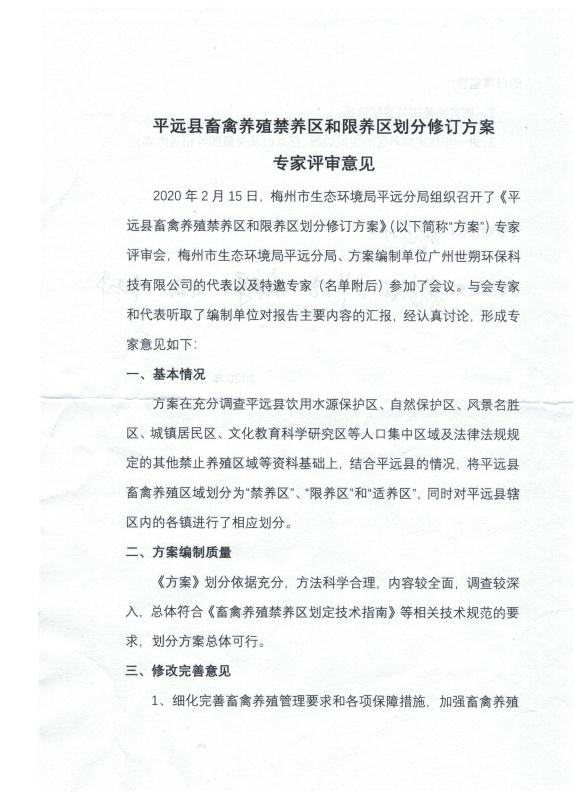 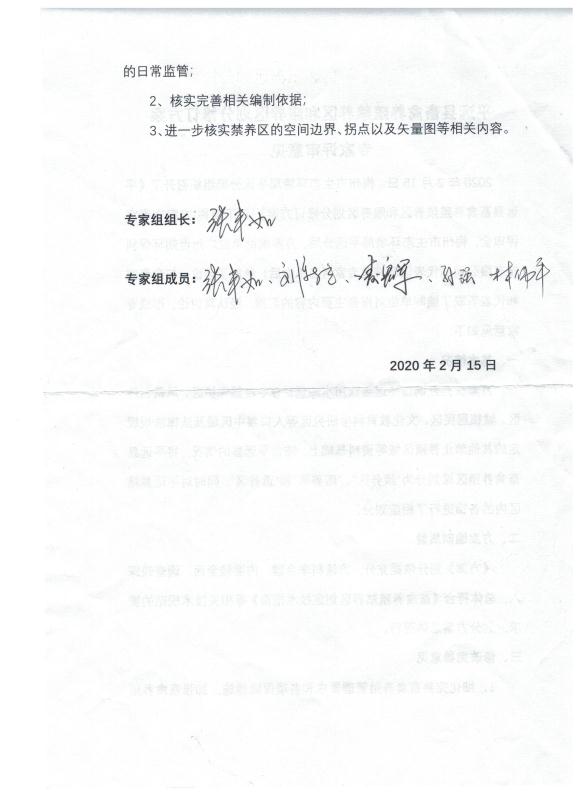 修改说明所属镇养殖类型养殖场数量（户）存栏量（头/羽）出栏量（头/羽）大柘镇生猪31990049000热拓镇生猪535657056八尺镇生猪324504652差干镇生猪52321064400东石镇生猪142818040376河头镇生猪000仁居镇生猪7553010300上举镇生猪000石正镇生猪940009350泗水镇生猪624204030长田镇生猪101310847430中行镇生猪1450010000总计生猪63106863246594所属镇养殖类型养殖场数量（户）存栏量（头/羽）出栏量（头/羽）大柘镇生猪4524671235热拓镇生猪1828201410八尺镇生猪4260130差干镇生猪7870435东石镇生猪212127606382河头镇生猪9350385仁居镇生猪2620521025上举镇生猪241265633石正镇生猪6335571778泗水镇生猪271177589长田镇生猪9189024451中行镇生猪5251902594总计生猪5784167021047项目划定范围划定法律、法规依据禁养区饮用水源保护区（包括一级和二级保护区）依据一：《中华人民共和国畜牧法》第四十条禁止在下列区域内建设畜禽养殖场、养殖小区：（一）生活饮用水的水源保护区，风景名胜区，以及自然保护区的核心区和缓冲区；（二）城镇居民区、文化教育科学研究区等人口集中区域；（三）法律、法规规定的其他禁养区域依据二：《畜禽规模养殖污染防治条例》第十一条禁止在下列区域内建设畜禽养殖场、养殖小区；（一）饮用水源保护区，风景名胜区；（二）自然保护区的核心区和缓冲区；（三）城镇居民区、文化教育科学研究区等人口集中区域；（四）法律、法规规定的其他禁止养殖区域依据三：《畜禽养殖禁养区划定技术指南》5 划定范围5.1 饮用水源保护区包括饮用水水源一级保护区和二级保护区的陆域范围。已经完成饮用水水源保护区划分的，按照现有陆域边界范围执行；未完成饮用水水源保护区划分的，参照《饮用水水源保护区划分技术规范》（HJ/T 338-2007）中各类型饮用水水源保护区划分方法确定。其中，饮水水源保护一级保护区内禁止建设养殖场。饮用水水源二级保护区禁止建设有污染物排放的养殖场（注：畜禽粪便、养殖废水、沼渣、沼液等经过无害化处理用作肥料还田，符合法律法规要求以及国家和地方相关标准不造成环境污染的，不属于排放污染物。5.2 自然保护区包括国家级和地方级自然保护区的核心区和缓冲区，按照各级人民政府公布的自然保护区范围执行。自然保护区核心区和缓冲区范围内，禁止建设养殖场。5.3 风景名胜区包括国家级和省级风景名胜区，以国务院及省级人民政府批准公布的名单为准，范围按照其规划确定的范围执行。其中，风景名胜区的核心景区禁止建设养殖场；其他区域禁止建设有污染物排放的养殖场。5.4 城镇居民区和文化教育科学研究区根据城镇现行总体规划，动物防疫条件、卫生防护和环境保护要求等，因地制宜，兼顾城镇发展，科学设置边界范围。边界范围内，禁止建设养殖场。5.5 依照法律法规应当划定的区域法律法规规定的其他禁止建设养殖场的区域。依据四：《广东省环境保护条例》第四十七条在自然保护区的核心区禁止从事任何生产建设活动；在缓冲区，禁止从事除经批准的教学研究活动外的旅游和生产经营活动；在实验区，禁止从事除必要的科学实验、教学实习、参考观察和符合自然保护区规划的旅游，以及驯化、繁殖珍稀濒危野生动植物等活动外的其他生产建设活动。第四十九条除法律、法规规定的禁止养殖区域外，县级以上人民政府有关主管部门可以根据当地环境承载能力和污染物排放总量控制要求，划定畜禽禁养区和限养区，报同级人民政府批准后实施，并向社会公布。禁养区自然保护区（包括核心区、缓冲区和实验区）依据一：《中华人民共和国畜牧法》第四十条禁止在下列区域内建设畜禽养殖场、养殖小区：（一）生活饮用水的水源保护区，风景名胜区，以及自然保护区的核心区和缓冲区；（二）城镇居民区、文化教育科学研究区等人口集中区域；（三）法律、法规规定的其他禁养区域依据二：《畜禽规模养殖污染防治条例》第十一条禁止在下列区域内建设畜禽养殖场、养殖小区；（一）饮用水源保护区，风景名胜区；（二）自然保护区的核心区和缓冲区；（三）城镇居民区、文化教育科学研究区等人口集中区域；（四）法律、法规规定的其他禁止养殖区域依据三：《畜禽养殖禁养区划定技术指南》5 划定范围5.1 饮用水源保护区包括饮用水水源一级保护区和二级保护区的陆域范围。已经完成饮用水水源保护区划分的，按照现有陆域边界范围执行；未完成饮用水水源保护区划分的，参照《饮用水水源保护区划分技术规范》（HJ/T 338-2007）中各类型饮用水水源保护区划分方法确定。其中，饮水水源保护一级保护区内禁止建设养殖场。饮用水水源二级保护区禁止建设有污染物排放的养殖场（注：畜禽粪便、养殖废水、沼渣、沼液等经过无害化处理用作肥料还田，符合法律法规要求以及国家和地方相关标准不造成环境污染的，不属于排放污染物。5.2 自然保护区包括国家级和地方级自然保护区的核心区和缓冲区，按照各级人民政府公布的自然保护区范围执行。自然保护区核心区和缓冲区范围内，禁止建设养殖场。5.3 风景名胜区包括国家级和省级风景名胜区，以国务院及省级人民政府批准公布的名单为准，范围按照其规划确定的范围执行。其中，风景名胜区的核心景区禁止建设养殖场；其他区域禁止建设有污染物排放的养殖场。5.4 城镇居民区和文化教育科学研究区根据城镇现行总体规划，动物防疫条件、卫生防护和环境保护要求等，因地制宜，兼顾城镇发展，科学设置边界范围。边界范围内，禁止建设养殖场。5.5 依照法律法规应当划定的区域法律法规规定的其他禁止建设养殖场的区域。依据四：《广东省环境保护条例》第四十七条在自然保护区的核心区禁止从事任何生产建设活动；在缓冲区，禁止从事除经批准的教学研究活动外的旅游和生产经营活动；在实验区，禁止从事除必要的科学实验、教学实习、参考观察和符合自然保护区规划的旅游，以及驯化、繁殖珍稀濒危野生动植物等活动外的其他生产建设活动。第四十九条除法律、法规规定的禁止养殖区域外，县级以上人民政府有关主管部门可以根据当地环境承载能力和污染物排放总量控制要求，划定畜禽禁养区和限养区，报同级人民政府批准后实施，并向社会公布。禁养区风景名胜区依据一：《中华人民共和国畜牧法》第四十条禁止在下列区域内建设畜禽养殖场、养殖小区：（一）生活饮用水的水源保护区，风景名胜区，以及自然保护区的核心区和缓冲区；（二）城镇居民区、文化教育科学研究区等人口集中区域；（三）法律、法规规定的其他禁养区域依据二：《畜禽规模养殖污染防治条例》第十一条禁止在下列区域内建设畜禽养殖场、养殖小区；（一）饮用水源保护区，风景名胜区；（二）自然保护区的核心区和缓冲区；（三）城镇居民区、文化教育科学研究区等人口集中区域；（四）法律、法规规定的其他禁止养殖区域依据三：《畜禽养殖禁养区划定技术指南》5 划定范围5.1 饮用水源保护区包括饮用水水源一级保护区和二级保护区的陆域范围。已经完成饮用水水源保护区划分的，按照现有陆域边界范围执行；未完成饮用水水源保护区划分的，参照《饮用水水源保护区划分技术规范》（HJ/T 338-2007）中各类型饮用水水源保护区划分方法确定。其中，饮水水源保护一级保护区内禁止建设养殖场。饮用水水源二级保护区禁止建设有污染物排放的养殖场（注：畜禽粪便、养殖废水、沼渣、沼液等经过无害化处理用作肥料还田，符合法律法规要求以及国家和地方相关标准不造成环境污染的，不属于排放污染物。5.2 自然保护区包括国家级和地方级自然保护区的核心区和缓冲区，按照各级人民政府公布的自然保护区范围执行。自然保护区核心区和缓冲区范围内，禁止建设养殖场。5.3 风景名胜区包括国家级和省级风景名胜区，以国务院及省级人民政府批准公布的名单为准，范围按照其规划确定的范围执行。其中，风景名胜区的核心景区禁止建设养殖场；其他区域禁止建设有污染物排放的养殖场。5.4 城镇居民区和文化教育科学研究区根据城镇现行总体规划，动物防疫条件、卫生防护和环境保护要求等，因地制宜，兼顾城镇发展，科学设置边界范围。边界范围内，禁止建设养殖场。5.5 依照法律法规应当划定的区域法律法规规定的其他禁止建设养殖场的区域。依据四：《广东省环境保护条例》第四十七条在自然保护区的核心区禁止从事任何生产建设活动；在缓冲区，禁止从事除经批准的教学研究活动外的旅游和生产经营活动；在实验区，禁止从事除必要的科学实验、教学实习、参考观察和符合自然保护区规划的旅游，以及驯化、繁殖珍稀濒危野生动植物等活动外的其他生产建设活动。第四十九条除法律、法规规定的禁止养殖区域外，县级以上人民政府有关主管部门可以根据当地环境承载能力和污染物排放总量控制要求，划定畜禽禁养区和限养区，报同级人民政府批准后实施，并向社会公布。禁养区城镇居民区和文化教育科学研究区依据一：《中华人民共和国畜牧法》第四十条禁止在下列区域内建设畜禽养殖场、养殖小区：（一）生活饮用水的水源保护区，风景名胜区，以及自然保护区的核心区和缓冲区；（二）城镇居民区、文化教育科学研究区等人口集中区域；（三）法律、法规规定的其他禁养区域依据二：《畜禽规模养殖污染防治条例》第十一条禁止在下列区域内建设畜禽养殖场、养殖小区；（一）饮用水源保护区，风景名胜区；（二）自然保护区的核心区和缓冲区；（三）城镇居民区、文化教育科学研究区等人口集中区域；（四）法律、法规规定的其他禁止养殖区域依据三：《畜禽养殖禁养区划定技术指南》5 划定范围5.1 饮用水源保护区包括饮用水水源一级保护区和二级保护区的陆域范围。已经完成饮用水水源保护区划分的，按照现有陆域边界范围执行；未完成饮用水水源保护区划分的，参照《饮用水水源保护区划分技术规范》（HJ/T 338-2007）中各类型饮用水水源保护区划分方法确定。其中，饮水水源保护一级保护区内禁止建设养殖场。饮用水水源二级保护区禁止建设有污染物排放的养殖场（注：畜禽粪便、养殖废水、沼渣、沼液等经过无害化处理用作肥料还田，符合法律法规要求以及国家和地方相关标准不造成环境污染的，不属于排放污染物。5.2 自然保护区包括国家级和地方级自然保护区的核心区和缓冲区，按照各级人民政府公布的自然保护区范围执行。自然保护区核心区和缓冲区范围内，禁止建设养殖场。5.3 风景名胜区包括国家级和省级风景名胜区，以国务院及省级人民政府批准公布的名单为准，范围按照其规划确定的范围执行。其中，风景名胜区的核心景区禁止建设养殖场；其他区域禁止建设有污染物排放的养殖场。5.4 城镇居民区和文化教育科学研究区根据城镇现行总体规划，动物防疫条件、卫生防护和环境保护要求等，因地制宜，兼顾城镇发展，科学设置边界范围。边界范围内，禁止建设养殖场。5.5 依照法律法规应当划定的区域法律法规规定的其他禁止建设养殖场的区域。依据四：《广东省环境保护条例》第四十七条在自然保护区的核心区禁止从事任何生产建设活动；在缓冲区，禁止从事除经批准的教学研究活动外的旅游和生产经营活动；在实验区，禁止从事除必要的科学实验、教学实习、参考观察和符合自然保护区规划的旅游，以及驯化、繁殖珍稀濒危野生动植物等活动外的其他生产建设活动。第四十九条除法律、法规规定的禁止养殖区域外，县级以上人民政府有关主管部门可以根据当地环境承载能力和污染物排放总量控制要求，划定畜禽禁养区和限养区，报同级人民政府批准后实施，并向社会公布。禁养区森林公园依据：《广东省环境保护条例》第四十七条森林公园除必要的保护设施和附属设施外，禁止从事与资源保护无关的任何生产建设活动；禁止随意占用、征用、征收和转让林地；禁止种植掠夺水土资源、破坏土壤结构的劣质树种。禁养区基本农田保护区依据：《基本农田保护条例》第十五条基本农田保护区经依法划定后，任何单位和个人不得改变或者占用。国家能源、交通、水利、军事设施等重点建设项目选址确实无法避开基本农田保护区，需要占用基本农田，涉及农用地转用或者征收土地的，必须经国务院批准。第十七条禁止任何单位和个人在基本农田保护区内建窑、建房、建坟、挖砂、采石、采矿、取土、堆放固体废弃物或者进行其他破坏基本农田的活动。禁止任何单位和个人占用基本农田发展林果业和挖塘养鱼。禁养区工业聚集区依据：《畜禽养殖业污染防治技术规范》3.1  禁止在下列区域内建设畜禽养殖场；3.1.1生活饮用水源保护区、风景名胜区、自然保护区的核心区及缓冲区；3.1.2城市和城镇居民区，包括文教科研区、医疗区、商业区、工业区、游览区等人口集中地区；禁养区文物保护单位依据一：《中华人民共和国文物保护法》第十七条文物保护单位的保护范围内不得进行其他建设工程或者爆破、钻探、挖掘等作业。依据二：《畜禽养殖业污染防治技术规范》3.1  禁止在下列区域内建设畜禽养殖场；3.1.1生活饮用水源保护区、风景名胜区、自然保护区的核心区及缓冲区；3.1.2城市和城镇居民区，包括文教科研区、医疗区、商业区、工业区、游览区等人口集中地区；限养区禁养区外延500米范围（基本农田除外）依据：《畜禽养殖业污染防治技术规范》3.1  禁止在下列区域内建设畜禽养殖场；3.1.1生活饮用水源保护区、风景名胜区、自然保护区的核心区及缓冲区；3.1.2城市和城镇居民区，包括文教科研区、医疗区、商业区、工业区、游览区等人口集中地区；3.2新建改建、扩建的畜禽养殖场选址应避开3.1规定的禁建区域，在禁建区域附近建设的，应设在3.1规定的禁建区域常年主导风向的下风向或侧风向处，场界与禁建区域边界的最小距离不得小于500m。限养区饮用水源准保护区依据：《广东省饮水水源保护条例》第十七条禁止在饮用水水源准保护区内新建、扩建对水体污染严重的建设项目；改建建设项目，不得增加排污量。限养区生态保护红线范围依据：中共中央办公厅国务院办公厅印发《关于划定并严守生态保护红线的若干意见》（九）实行严格管控。生态保护红线原则上按禁止开发区域的要求进行管理。严禁不符合主体功能定位的各类开发活动，严禁任意改变用途。生态保护红线划定后，只能增加、不能减少，因国家重大基础设施、重大民生保障项目建设等需要调整的，由省级政府组织论证，提出调整方案，经环境保护部、国家发展改革委会同有关部门提出审核意见后，报国务院批准。因国家重大战略资源勘查需要，在不影响主体功能定位的前提下，经依法批准后予以安排勘查项目。限养区主要河流、水库水域及以正常水位线向陆纵深500米的集雨范围）依据《梅州市打好污染防治攻坚战三年行动计划（2018-2020年）》、《梅州市水污染防治工作方案》、《广东省韩江流域水质保护条例》及根据城乡发展规划和区域污染物排放总量控制要求应当限制养殖的区域。限养区各村人口集中区及外延500米范围依据一：《广东省环境保护条例》第四十九条 除法律、法规规定的禁止养殖区域外，县级以上人民政府有关主管部门可以根据当地环境承载能力和污染物排放总量控制要求，划定畜禽禁养区和限养区，报同级人民政府批准后实施，并向社会公布。依据二：《畜禽养殖业污染防治技术规范》3.1  禁止在下列区域内建设畜禽养殖场；3.1.1生活饮用水源保护区、风景名胜区、自然保护区的核心区及缓冲区；3.1.2城市和城镇居民区，包括文教科研区、医疗区、商业区、工业区、游览区等人口集中地区；3.2新建改建、扩建的畜禽养殖场选址应避开3.1规定的禁建区域，在禁建区域附近建设的，应设在3.1规定的禁建区域常年主导风向的下风向或侧风向处，场界与禁建区域边界的最小距离不得小于500m。限养区主干交通干线（铁路、高速公路、国道、省道）外延500米依据一：《中华人民共和国公路法》第四十七条在公路两侧一定距离内，不得挖砂、采石、取土、倾倒废弃物，不得进行爆破作业及其他危及公路、公路桥梁、公路隧道、公路渡口安全的活动。第五十六条除公路防护、养护需要的以外，禁止在公路两侧的建筑控制区内修建建筑物和地面构筑物。依据二：《动物防疫条件审查办法》第五条动物饲养场、养殖小区选址应当符合下列条件：（一）距离生活饮用水源地、动物屠宰加工场所、动物和动物产品集贸市场500米以上；距离种畜禽场1000米以上；距离动物诊疗场所200米以上；动物饲养场（养殖小区）之间距离不少于500米；（二）距离动物隔离场所、无害化处理场所3000米以上；（三）距离城镇居民区、文化教育科研等人口集中区域及公路、铁路等主要交通干线500米以上。依据三：《农业农村部关于调整动物防疫条件审查有关规定的通知》自本通知印发之日起，暂停执行关于兴办动物饲养场、养殖小区、动物隔离场所、动物屠宰加工场所以及动物和动物产品无害化处理场所的选址距离规定。《动物防疫条件合格证》发证机关要组织开展兴办上述所列场所选址风险评估，依据场所周边的天然屏障、人工屏障、行政区划、饲养环境、动物分布等情况，以及动物疫情的发生、流行状况等因素实施风险评估，根据评估结果确认选址。限养区拟划定的集中式乡镇饮用水源保护区范围依据：《广东省环境保护条例》第四十九条 除法律、法规规定的禁止养殖区域外，县级以上人民政府有关主管部门可以根据当地环境承载能力和污染物排放总量控制要求，划定畜禽禁养区和限养区，报同级人民政府批准后实施，并向社会公布。适养区禁止养殖区、限制养殖区以外的区域，原则上作为适宜养殖区/保护区名称保护区级别水域保护范围陆域保护范围保护区批复文件号面积（km2）平远县城饮用水源保护区一级保护区黄田水库全部水域黄田水库正常水位线（256m）以上200m范围内的陆域，不足200m的按水库周边山脊线以内的集雨面积。粤府函[2010]113号36.17平远县城饮用水源保护区一级保护区横水水库全部水域横水水库正常水位线(427.5m)以上200m范围内的陆域。粤府函[2010]113号36.17平远县城饮用水源保护区一级保护区富石水库全部水域富石水库正常水位线(303m)以上200m范围内的陆域，不足200m的按水库周边山脊线以内的集雨面积（不超过广东省界范围）。粤府函[2010]113号36.17平远县城饮用水源保护区一级保护区县自来水厂取水口上游1000m处至下游100m内的高峰滩干渠水域相应一级保护区水域两岸向陆纵深50m的陆域范围。粤府函[2010]113号36.17平远县城饮用水源保护区二级保护区黄田水库入库河流（樟田河、稔田河、象牙河）自入库口上溯3km河段的水域。入库河流自入库口上溯3km河段的汇水区域。粤府函[2010]113号36.17平远县城饮用水源保护区二级保护区横水水库入库河流（大塘山河、坭竹河）自入库口上溯至省界河段的水域。入库河流自入库口上溯至省界河段的汇水区域。粤府函[2010]113号36.17平远县城饮用水源保护区二级保护区县自来水厂取水口上游8200m处（高峰滩干渠渠首处）至下游300m除一级保护水域范围外的高峰滩干渠水域。相应二级保护区水域左岸向陆纵深1000m，一级保护区陆域左边界外延至1000m（除一级保护区以外）的陆域范围；相应二级保护区水域右岸至柚树河左岸，一级保护区陆域右边界外延至柚树河左岸（除一级保护区以外）的陆域范围。粤府函[2010]113号36.17鹅子窝饮用水源保护区一级保护区水域长度为取水口向上延伸1500米或至流域分水岭及取水口向下游延伸100；水域宽度为5年一遇洪水所能淹没的区域一级保护区水域两岸向陆纵深至第一重山脊线。粤府函[2015]17号0.867鹅子窝饮用水源保护区二级保护区水域长度为一级保护区下边界外的其余河段；水域宽度为一级保护区向外10年一遇洪水淹没的区域二级保护区陆域沿岸长度不小于一级和二级水域保护区河长，沿岸纵深范围自一级保护区陆域和二级保护区水域向外1000米或至第一重山山脊线。粤府函[2015]17号0.867生柴坑饮用水源保护区一级保护区长度：取水口向上延伸1500米或至流域分水岭及取水口向下游延伸100；水域宽度为5年一遇洪水所能淹没的区域一级保护区水域两岸向陆纵深50米或至第一重山脊线。粤府函[2015]17号0.498生柴坑饮用水源保护区二级保护区水域长度为一级保护区下边界外的其余河段；水域宽度为一级保护区向外10年一遇洪水淹没的区域二级保护区水域向外1000米或至第一重山山脊线。粤府函[2015]17号0.498长田镇官仁村饮用水源保护区一级保护区以长田镇官仁村神前尾青山寨吸水点为中心上溯 1000 米，下溯 200 米河段的水域。相应一级保护区水域两岸河堤外坡脚向陆纵深 500米陆域范围。粤环函[2002]102号1.72东石镇刁坑水库饮用水源保护区一级保护区东石镇刁坑水库的全部水域。刁坑水库正常水位线向陆纵深 2000 米的集雨区。粤环函[2002]102号5.81仁居镇麻楼饮用水源保护区一级保护区以仁居镇麻楼河五里桥水陂吸水点为中心，上溯 1000 米，下溯 500 米的河段水域。相应一级保护区水域两岸河堤外坡脚向陆纵深2000 米陆域范围。粤环函[2002]102号24.86泗水镇长窝里饮用水源保护区一级保护区以泗水镇泗水河长窝里饮水陂吸水点为中心，上溯 1000 米，下溯 200 米的河段水域。相应一级保护区水域两岸河堤外坡脚向陆纵深 500米陆域范围。粤环函[2002]102号1.41上举镇石角村新村里饮用水源保护区一级保护区以上举镇石角村新村里新村河取水点为中心，上溯 1000 米，下溯 200 米的河段水域。相应一级保护区水域两岸河堤外坡脚向陆纵深1000 米陆域范围。粤环函[2002]102号3.65合计合计合计合计/序号生态功能区名称面积（km2）禁养区范围1龙文—黄田自然保护区81.28自然保护区的核心区、缓冲区和实验区2河岭嶂自然保护区13.475自然保护区的核心区、缓冲区和实验区3五指石自然保护区22.16自然保护区的核心区、缓冲区和实验区合计合计116.915/序号城镇面积（km2）禁养区范围1县城（大柘镇）16.034建成区和城镇规划区2长田镇1.041建成区和城镇规划区3差干镇1.942建成区和城镇规划区4中行镇0.620建成区和城镇规划区5东石镇3.167建成区和城镇规划区6河头镇0.674建成区和城镇规划区7上举镇0.351建成区和城镇规划区8泗水镇0.542建成区和城镇规划区9八尺镇0.806建成区和城镇规划区10仁居镇2.415建成区和城镇规划区11石正镇3.010 建成区和城镇规划区12热柘镇0.587 建成区和城镇规划区合计合计34.145/序号名称面积（km2）级别1五指石风景名胜区13.43省级序号名称范围面积（km2）1森林公园包括南台山国家森林公园、双岐岌森林公园、河岭嶂森林公园、凤山森林公园、火石寨森林公园、相思河森林公园、角山嶂森林公园、担秆寨森林公园47.9602基本农田蕉基本农田保护区129.1733工业聚集区广州南沙（平远）产业转移工业园25.3234文物保护单位包括松溪桥、姚德胜故居、蕙楼、姚子青旧居、姚雨平故居、素庐、凉庭丰泰堂、南台大夫第、中行石拱桥、仁居万五韩公祠、凤头进土第、仁居官塘唇李屋、恩世居、儒地水口桥、黄梅兴旧居、文贵村普滩桥、仲石村万载桥、邹坊文祠、凌风塔、小树庐、井下吴屋、广东省四大银行金库旧址、仁居红四军第一纵队革命旧址（含东门街谢屋红军标语、红四军纵队司令部旧址、红四军纵队后勤处旧址、红四军纵队军需处旧址）、五指石摩崖石刻（含聪明泉摩崖石刻、南无阿弥陀佛摩崖石刻、念佛径摩崖石刻、千古奇观摩崖石刻、青云得路摩崖石刻、彤肖岩摩崖石刻、志岩摩崖石刻）的保护范围及建设控制地带。0.47序号名称范围1饮用水源准保护区平远县城饮用水源准保护区、长潭水库饮用水源准保护区（位于平远县范围内的）2拟划定的集中式乡镇饮用水源保护区拟划定的21个集中式乡镇饮用水源保护区，包括：湖洋上坑尾、五指石洋坑、梯云岭、飞龙村大塘肚、樟坑尾大松树下、高桥园山、两口塘、辽坪里（伯公坳）、千金窝、冷水坑水库、锅叾水库、东汶村大坑头、黄竹良水库、川隆水库、富石水库、石径水库、浒塘水库、长安山心、礤上村隆勾八、热水村安坑子、礤尾饮用水源保护区3生态保护红线范围平远县生态保护红线4主要河流水库主要河流、水库水域及以正常水位线向陆纵深500米的集雨范围，但不超过流域分水岭范围5主要交通干线铁路（规划瑞梅铁路）、高速公路（济广高速、梅平高速）、国道（G206、G358）、省道（S334、S239、S332、S225）向外延500米范围内的区域6各村人口集中区各村人口集中区及向外延伸500范围内的区域7其他禁养区边界（基本农田保护区除外）向外延伸500米范围内的区域序号所属镇名称位置养殖种类栏舍面积设计年存栏量设计年出栏量石正镇陈世飞养殖场安仁村生猪600300750石正镇王国安养殖场上丰村生猪800400800石正镇凌小行养殖场下丰村生猪800400800泗水镇龙增保文贵村生猪800400800泗水镇寨子下养殖场木联村生猪840420800泗水镇稻满园家庭农场大新村生猪700350700差干镇平远嘉丰盛种养专业合作社加丰村生猪19009502000差干镇平远县芳春养殖场差干村生猪620310600仁居镇梅州市东岭生态养殖有限公司井下村生猪240012002500仁居镇俞杰夫养殖场飞龙村生猪760380700仁居镇平远县仁居兴农生态养殖场飞龙村生猪300015002500仁居镇平远县梅兰特种养殖场黄畲村生猪246012302000东石镇平远县东石镇林获养殖场汶水村生猪460230520中行镇平远县双胞胎猪业有限公司仲石村生猪9000450010000长田镇长庆双峰种养场长庆村生猪500250800八尺镇韩远东养殖场筀竹村生猪600300900大柘镇平远县永雄养殖场超南村生猪16008002000八尺镇韩健忠养殖场南塘村生猪13006501252大柘镇平远县荣昌畜牧发展有限公司河岭村生猪12006002000石正镇姚伟荣养殖场新屋下生猪12006001500石正镇姚兴荣养殖场绵阳村生猪16008002000石正镇涂吕善养殖场安南村生猪700350800石正镇何燕平养殖场周畲村生猪8004001000石正镇凌育权养殖场马山生猪8004001000差干镇谢春凤养殖场加丰村生猪12006001100东石镇赖荣健养殖场太阳村生猪560280570东石镇林春生养殖场凉亭村生猪560280580东石镇平远县黄蜂顶种养场中村村生猪12006001200东石镇平远县双嘉农场中村村生猪240012002000东石镇赖济坚养殖场太阳村生猪10405201200东石镇赖立新养殖场太阳村生猪520260520东石镇吴先泉养殖场锡水村生猪560280560东石镇黄庆月养殖场大屋村生猪560280526仁居镇谢林传养殖场五福村生猪700350700八尺镇韩冠运养殖场石峰村生猪300015002500长田镇丘大旺养殖场长江村生猪720360750热柘镇彭远东养殖场热柘村生猪200010002000长田镇丘任龙养殖场高南村生猪200010002000热柘镇李焕发养殖场升平村生猪530265550东石镇林昌清养殖场汶水村生猪11005501200东石镇林国强养殖场白岭村生猪800400800石正镇钟龙飞养殖场上丰村生猪700350700仁居镇张焕东养殖场上远村生猪10405201200仁居镇余其汉养殖场礤头村生猪700350700东石镇黄忠养殖场大屋村生猪600300700热柘镇梅州市鑫枫农业开发有限公司小柘村生猪200010002000热柘镇平远县东联农业开发有限公司升平村生猪16008001500差干镇谢招传养殖场差干村生猪700350700热柘镇林志养殖场升平村生猪10005001000长田镇平远县润达养殖场长安村生猪700350700泗水镇钟云汉养殖场木联村生猪840420850长田镇平远县长田镇政良养殖场官仁村生猪600300600长田镇平远县康泰养猪场长田村生猪600300830长田镇平远县文芳养猪场长安村生猪600300530泗水镇湖洋隔养殖场文贵村生猪960480800长田镇平远县恒鑫养殖场长江村生猪1000500900泗水镇林招均养殖场木联村生猪700350800大柘镇平远县坝头嘉贤养鸡场程西村鸡12001850045000东石镇平远县松籽养鸡场洋背村鸡1500800030000长田镇平远县丰良养鸡场长田村鸡3500950040000差干镇平远县牙子寨种养专业合作社三达村鸡50002100060000东石镇梅州市百悦实业有限公司石礤村蛋鸡6000150000长田镇梅州和信达农牧有限公司长江村牛35000248320序号所属镇位置养殖场名称养殖种类养殖场面积（m²）设计存栏规模（头）设计年出栏规模（头）1热拓镇升平蓝益生猪6003001502热拓镇热柘赖欲平生猪5002501253热拓镇韩坑赖贵昌生猪300150754热拓镇韩坑赖振平生猪16080405热拓镇韩坑刘昔胜生猪12060306热拓镇韩坑刘概均生猪200100507热拓镇韩坑颜均新生猪6003001508热拓镇下黄地颜望生猪4002001009热拓镇下黄地颜辉忠生猪3001507510热拓镇下黄地钟远平生猪44022011011热拓镇下黄地蓝文衍生猪100502512热拓镇下黄地谢鹏图生猪40020010013热拓镇下黄地何耀晨生猪160804014热拓镇礤上蓝通谋生猪100502515热拓镇上山吴维君生猪100502516热拓镇上山蓝佛谋生猪2601306517热拓镇上山蓝伟扬生猪74037018518热拓镇上山叶承发生猪160804019长田镇长江张瑞绿生猪50025012520长田镇长江张政平生猪2401206021长田镇长江张丽生猪120603022长田镇长江张运平生猪100502523长田镇长安丘国南生猪2001005024长田镇长安丘剑峰生猪50025012525长田镇长安丘国强生猪120603026长田镇长安丘秀琴生猪120603027长田镇长安丘百雄生猪60301528长田镇长安郭程生猪40020010029长田镇长安郭平生猪100502530长田镇长安庄兆伦生猪160804031长田镇长安丘运新生猪40020010032长田镇长安丘华荣生猪2001005033长田镇长安丘志青生猪40201034长田镇长安丘新平生猪60030015035长田镇长安丘金泉生猪60301536长田镇长安丘剑辉生猪40020010037长田镇长安黄庆洪生猪160804038长田镇长安黄昌元生猪60301539长田镇禾礤黄红生生猪80402040长田镇禾礤黄向东生猪2412641长田镇禾礤黄军生生猪50025012542长田镇禾礤丘悦平生猪100502543长田镇禾礤杜裕中生猪160804044长田镇禾礤杜魁光生猪40201045长田镇禾礤杜亮仁生猪160804046长田镇禾礤杜文生生猪2010547长田镇禾礤杜进荣生猪60301548长田镇禾礤李海兵生猪60301549长田镇禾礤马远生生猪120603050长田镇禾礤马火祥生猪160804051长田镇禾礤马耀平生猪160804052长田镇禾礤马建荣生猪120603053长田镇禾礤马雄英生猪2001005054长田镇高南马保平生猪80040020055长田镇高南马建元生猪160804056长田镇高南马开文生猪60301557长田镇高南马炎华生猪60301558长田镇长庆赖福兰生猪40201059长田镇长庆黄广文生猪80402060长田镇长庆丘利芳生猪140703561长田镇长庆黄曲珍生猪3001507562长田镇长庆黄忠平生猪120603063长田镇长庆张小兰生猪100502564长田镇长庆黄枚春生猪60301565长田镇长庆黄远平生猪100502566长田镇长庆赖玉娟生猪60030015067长田镇长庆黄枚珍生猪60030015068长田镇长庆黄国平生猪100502569长田镇长庆黄国新生猪3001507570长田镇长庆黄标生生猪3001507571长田镇长庆黄映春生猪2401206072长田镇长庆黄来金生猪2001005073长田镇长庆黄亦新生猪2010574长田镇长庆黄远秋生猪2401206075长田镇长庆肖振东生猪120603076长田镇长庆丘世明生猪60030015077长田镇长庆黄建业生猪40201078长田镇长庆黄建国生猪2001005079长田镇长庆丘冠平生猪2001005080长田镇长庆丘建平生猪3001507581长田镇长庆丘健平生猪60030015082长田镇长庆陈达文生猪60030015083长田镇长庆陈新文生猪50025012584长田镇长庆陈敬文生猪2001005085长田镇长庆陈春兴生猪60030015086长田镇长田傅伟龙生猪2001005087长田镇长田丘运新生猪120603088长田镇长田黄淼文生猪2001005089长田镇长田黄志勇生猪140703590长田镇长田黄志平生猪60301591长田镇长田李秀云生猪40201092长田镇长田吴加豪生猪40020010093长田镇长田吴海松生猪60301594长田镇长田吴丰元生猪40201095长田镇长田吴志权生猪60301596长田镇长田吴志良生猪70351797长田镇长田黄广兴生猪120603098长田镇长田黄庆忠生猪80402099长田镇长田黄国强生猪603015100长田镇长田曾利云生猪804020101长田镇长田李典文生猪804020102长田镇长田黄银生生猪30158103长田镇长田黄海泉生猪402010104长田镇长田吴国宏生猪603015105长田镇官仁吴万年生猪603015106长田镇官仁吴志华生猪32016080107长田镇官仁谢应红生猪1407035108长田镇官仁谢正生生猪603015109长田镇官仁黄伟雄生猪20010050110河头镇樟坑杜聪文生猪400200100111河头镇樟坑吴伟雄生猪20010050112河头镇田心黄伟胜生猪402010113河头镇田心吴晓欣生猪603015114河头镇樟坑张春娥生猪1608040115河头镇樟坑李海宏生猪36018090116河头镇河头张伟英生猪1407035117河头镇樟坑林良红生猪1206030118河头镇樟坑吴福丁生猪603015119八尺镇八尺吴彬云生猪1005025120八尺镇筀竹刘俊生猪30015075121八尺镇筀竹李东亮生猪603015122八尺镇筀竹李益中生猪603015123泗水镇泗水赖仕荣生猪1527638124泗水镇泗水李召华生猪24126125泗水镇泗水林招均生猪542714126泗水镇大畲谢海扬生猪1567839127泗水镇大畲刘庆生生猪522613128泗水镇大畲刘志宗生猪30158129泗水镇大畲刘法山生猪30158130泗水镇木联陈先兴生猪462312131泗水镇木联林敦桂生猪844221132泗水镇木联陈志南生猪402010133泗水镇木联陈伟招生猪502512134泗水镇木联陈远南生猪402010135泗水镇木联龙均镜生猪1628140136泗水镇木联林华绪生猪1748744137泗水镇木联龙运淼生猪20105138泗水镇木联龙运添生猪30158139泗水镇大新黄德中生猪1467335140泗水镇大新刘双明生猪32168141泗水镇大新黄桂庆生猪1165829142泗水镇大新黄中达生猪1065326143泗水镇大新刘远臣生猪643216144泗水镇大新黄荣庆生猪28147145泗水镇大新刘维平生猪28147146泗水镇梅畲陈国辉生猪26413266147泗水镇梅畲黄小青生猪1688442148泗水镇梅畲刘伟强生猪23611859149泗水镇成文沈秋平生猪22116150石正镇安南沈先平生猪1748744151石正镇安南沈德英生猪562814152石正镇安南沈庆书生猪32168153石正镇安南李水香生猪33216683154石正镇棉羊凌征添生猪1206030155石正镇坪湖王桂豪生猪603015156石正镇上丰王平生猪603015157石正镇上丰王连胜生猪1005025158石正镇上丰王金盛生猪402010159石正镇潭头凌育发生猪402010160石正镇潭头王钦淼生猪402010161石正镇潭头姚尽丁生猪20105162石正镇下丰王柏林生猪1608040163石正镇下丰朱兴辉生猪20010050164石正镇下丰赖志勤生猪402010165石正镇下丰凌征青生猪1005025166石正镇下丰谢玉平生猪1366834167石正镇下丰凌小新生猪1005025168石正镇下丰凌秀明生猪402010169石正镇下丰凌秀荣生猪400200100170石正镇下丰凌春发生猪1206030171石正镇下丰凌小平生猪603015172石正镇下丰凌宇雷生猪24012060173石正镇下丰凌德和生猪1206030174石正镇下丰刘伟志生猪1005025175石正镇下丰凌少荣生猪1407035176石正镇先锋凌宏通生猪1206030177石正镇先锋凌伟军生猪502512178石正镇先锋凌金泉生猪30158179石正镇先锋凌育三生猪30158180石正镇正和黎志新生猪703517181石正镇正和黎文辉生猪442211182石正镇正和黎可庆生猪723618183石正镇正和陈添财生猪924623184石正镇正和陈先海生猪402010185石正镇正和陈文生猪480240120186石正镇正和陈汉华生猪402010187石正镇正和黎国仁生猪30015075188石正镇正和黎崇圣生猪804020189石正镇正和黎义本生猪502512190石正镇正和黎崇仁生猪1005025191石正镇正和黎崇宏生猪603015192石正镇正和王喜平生猪20010050193石正镇正和黎敦海生猪502512194石正镇中东黎崇明生猪1206030195石正镇中东黎铮生猪20010050196石正镇中东黎增仁生猪1005025197石正镇中东黎万秋生猪603015198石正镇周畲王春发生猪1005025199石正镇周畲王昌廉生猪402010200石正镇周畲何学辉生猪1407035201石正镇周畲何根云生猪34017085202石正镇周畲何根生生猪1608040203石正镇周畲何春香生猪1005025204石正镇周畲何根基生猪1608040205石正镇周畲何接基生猪1206030206石正镇周畲凌宏英生猪1105527207石正镇周畲何降远生猪1105527208石正镇周畲陈玉生生猪603015209石正镇周畲何畅志生猪1206030210石正镇周畲陈胜梅生猪30158211石正镇周正何锋生猪804020212石正镇周正何来福生猪26137213仁居镇木溪陈文阳生猪1005025214仁居镇木溪张珍城生猪603015215仁居镇木溪张运辉生猪840420210216仁居镇木溪严玉辉生猪1206030217仁居镇古丁杨必书生猪1407035218仁居镇古丁杨杰书生猪500250125219仁居镇古丁杨泰书生猪603015220仁居镇古丁陈维淦生猪1809045221仁居镇古丁陈维皇生猪1206030222仁居镇邹坊卓青生猪804020223仁居镇礤头潘其坤生猪460230115224仁居镇飞龙许锡芳生猪1608040225仁居镇麻楼翁永胜生猪20105226仁居镇麻楼陈兵尤生猪20105227仁居镇麻楼陈世海生猪24126228仁居镇麻楼陈洪生生猪502512229仁居镇五福林志彬生猪1005025230仁居镇井下丘元辉生猪502512231仁居镇黄畲赖小松生猪804020232仁居镇黄畲韩垂益生猪603015233仁居镇黄畲韩德强生猪30015075234仁居镇黄畲杨尚书生猪1206030235仁居镇黄畲杨义生猪603015236仁居镇黄畲杨潮书生猪1005025237仁居镇黄畲杨艺书生猪20010050238仁居镇黄畲严东山生猪1005025239差干镇新岭杨德贵生猪22011055240差干镇新岭杨冬梅生猪603015241差干镇三达杨中良生猪1206030242差干镇湖洋张德华生猪22011055243差干镇文丰谢逸传生猪1206030244差干镇湍溪谢可清生猪600300150245差干镇文丰谢广芬生猪400200100246中行镇官坑谢佳传生猪560280140247中行镇官坑黄政清生猪520260130248中行镇官坑张教友生猪600300150249中行镇官坑张志锋生猪20010050250中行镇儒地李远修生猪400200100251中行镇儒地黄良万生猪20010050252中行镇儒地黄良本生猪20010050253中行镇儒地易云清生猪20010050254中行镇儒地张友松生猪400200100255中行镇儒地张天运生猪30015075256中行镇儒地张友财生猪20010050257中行镇儒地张学允生猪500250125258中行镇儒地陈飞文生猪20010050259中行镇儒地张教龙生猪20010050260中行镇仲石张学锋生猪600300150261中行镇仲石张文英生猪20010050262中行镇仲石张教达生猪1005025263中行镇仲石陈百豪生猪1005025264中行镇仲石张湘元生猪804020265中行镇仲石张金文生猪1005025266中行镇仲石张丁财生猪20010050267中行镇仲石张庆文生猪402010268中行镇仲石张海生生猪402010269中行镇仲石张胜文生猪402010270中行镇仲石张学元生猪402010271中行镇仲石余冬桂生猪402010272中行镇仲石张梅新生猪1206030273中行镇仲石张启清生猪20010050274中行镇仲石张启中生猪20010050275中行镇仲石张佛君生猪603015276中行镇中行张焕彬生猪1407035277中行镇中行赖春生生猪1407035278中行镇中行张敬文生猪1206030279中行镇中行张伟华生猪1005025280中行镇中行易敬华生猪800400200281中行镇中行易敬湘生猪1306532282中行镇中行张丰光生猪402010283中行镇良畲朱开东生猪402010284中行镇良畲易远平生猪28014070285中行镇良畲姚昭兰生猪804020286中行镇良畲张辉云生猪603015287中行镇良畲张耀平生猪24012060288中行镇良畲张星辉生猪603015289中行镇良畲张秋风生猪502512290中行镇良畲姚良富生猪804020291中行镇良畲张敬友生猪1608040292中行镇良畲张金星生猪24012060293中行镇良畲张煌生生猪603015294中行镇良畲刘冬青生猪603015295中行镇快湖张宏珍生猪24012060296中行镇快湖张双亮生猪804020297中行镇快湖姚兵尹生猪34017085298上举镇八社张敬河生猪1005025299上举镇符坑韩春明生猪20010050300上举镇符坑张坤太生猪1005025301上举镇符坑徐满和生猪20010050302上举镇符坑肖荣兴生猪20105303上举镇上举肖正兴生猪20105304上举镇上举陈先均生猪20105305上举镇畲脑肖丁生猪1005025306上举镇畲脑丘宏东生猪402010307上举镇畲脑肖新桂生猪30158308上举镇畲脑吴绍辉生猪1005025309上举镇畲脑吴世洪生猪20105310上举镇畲脑郭庆玉生猪1206030311上举镇畲脑邱志祥生猪20010050312上举镇畲脑郭富安生猪402010313上举镇畲脑谢国贤生猪600300150314上举镇畲脑吴淼丙生猪402010315上举镇畲脑吴阳欣生猪1005025316上举镇畲脑刘新民生猪20105317上举镇畲脑吴佛新生猪603015318上举镇八社吴特雄生猪603015319上举镇八社刘忠浪生猪20105320上举镇上举吴亮欣生猪20010050321上举镇符坑吴祥廉生猪1206030322东石镇大屋邱治华生猪24012060323东石镇大屋肖传桂生猪1005025324东石镇大屋肖荣概生猪603015325东石镇大屋黄友祥生猪1206030326东石镇大屋黄锦东生猪1005025327东石镇大屋黄仕标生猪20010050328东石镇双石黄洪祥生猪1005025329东石镇双石黄发友生猪603015330东石镇双石黄运雄生猪20010050331东石镇明洋黄旺仁生猪1005025332东石镇明洋黄浩群生猪402010333东石镇明洋黄旺春生猪1407035334东石镇明洋黄远杰生猪402010335东石镇明洋何新忠生猪20105336东石镇明洋黄可秀生猪500250125337东石镇明洋黄秋燕生猪402010338东石镇明洋黄旺兴生猪1206030339东石镇明洋刘威生猪603015340东石镇明洋刘新福生猪20105341东石镇明洋黄其亮生猪402010342东石镇洋背吴世泉生猪603015343东石镇洋背丘菊良生猪344东石镇洋背李苑良生猪603015345东石镇洋背李清凤生猪603015346东石镇洋背吴先坚生猪503015347东石镇洋背吴春宜生猪1206030348东石镇洋背吴先扬生猪804020349东石镇洋背吴招松生猪603015350东石镇洋背吴佛平生猪603015351东石镇洋背吴承寿生猪603015352东石镇洋背林珍昭生猪603015353东石镇洋背曾祥欢生猪603015354东石镇洋背曾祥炳生猪1608040355东石镇洋背曾祥浩生猪603015356东石镇洋背曾祥岳生猪30015075357东石镇洋背李营章生猪603015358东石镇洋背丘梅兴生猪603015359东石镇洋背林先华生猪402010360东石镇洋背林锦荣生猪1005025361东石镇洋背林昭康生猪402010362东石镇洋背林敦标生猪603015363东石镇洋背林生德生猪603015364东石镇洋背林海涛生猪20010050365东石镇洋背林广荣生猪402010366东石镇洋背曾凤梅生猪402010367东石镇洋背林生绪生猪402010368东石镇洋背王康胜生猪1005025369东石镇洋背林敦远生猪402010370东石镇洋背曾志强生猪400200100371东石镇洋背曾祥腾生猪603015372东石镇洋背曾祥伟生猪603015373东石镇洋背林敦平生猪402010374东石镇洋背曾远江生猪400200100375东石镇洋背曾令发生猪1608040376东石镇洋背丘菊香生猪440220110377东石镇洋背丘佰双生猪402010378东石镇蕉留丘佰安生猪400200100379东石镇蕉留曾令伟生猪603015380东石镇蕉留曾祥亮生猪20105381东石镇蕉留曾金兰生猪20105382东石镇蕉留卓共兴生猪1005025383东石镇蕉留卓国红生猪400200100384东石镇蕉留李贤英生猪20105385东石镇蕉留李宏达生猪603015386东石镇蕉留曾庆全生猪28014070387东石镇蕉留曾繁炎生猪603015388东石镇凉庭曾繁梅生猪20010050389东石镇凉庭曾繁敬生猪904523390东石镇凉庭曾庆涛生猪402010391东石镇凉庭曾庆炎生猪603015392东石镇凉庭林俊建生猪1005025393东石镇凉庭林金水生猪1407035394东石镇凉庭林永红生猪1206030395东石镇凉庭林招新生猪804020396东石镇凉庭林勇生猪1005025397东石镇凉庭林昭祥生猪904523398东石镇凉庭林益建生猪603015399东石镇凉庭刘远生生猪1608040400东石镇凉庭林海锚生猪402010401东石镇凉庭刘贵安生猪1005025402东石镇凉庭林日红生猪804020403东石镇凉庭林厚祥生猪1206030404东石镇凉庭林海生猪400200100405东石镇凉庭林先锋生猪1407035406东石镇凉庭林权生猪603015407东石镇凉庭林海生猪603015408东石镇凉庭林厚章生猪804020409东石镇凉庭林贵州生猪1005025410东石镇凉庭刘小芳生猪804020411东石镇中村林敦财生猪904523412东石镇中村林平绪生猪30158413东石镇中村林敦峰生猪402010414东石镇中村林军生猪20105415东石镇中村王奕华生猪400200100416东石镇中村王远生生猪703518417东石镇中村王育珍生猪400200100418东石镇中村林春秀生猪402010419东石镇中村王志强生猪1206030420东石镇中村王红珍生猪20010050421东石镇中村王福枚生猪1407035422东石镇中村王南兴生猪804020423东石镇中村王权华生猪20010050424东石镇中村吴香胜生猪804020425东石镇锡水王碧珍生猪603015426东石镇锡水王安华生猪1608040427东石镇锡水王真华生猪1206030428东石镇锡水赖济广生猪700350175429东石镇锡水丘满康生猪20010050430东石镇锡水林职望生猪402010431东石镇锡水吴秋莲生猪600300150432东石镇锡水吴海丰生猪600300150433东石镇锡水曾生玉生猪20010050434东石镇锡水曾祥甲生猪20010050435东石镇锡水吴先捷生猪20010050436东石镇锡水吴志渊生猪1005025437东石镇锡水林绪珍生猪402010438东石镇锡水谢菊荣生猪20010050439东石镇白岭丘永淦生猪1005025440东石镇白岭林春梅生猪600300150441东石镇白岭丘宜康生猪20010050442东石镇白岭丘顺康生猪1005025443东石镇白岭林子云生猪1608040444东石镇白岭曾  肓生猪26013065445东石镇东汶林敦胜生猪1608040446东石镇东汶曾繁荣生猪1005025447东石镇东汶曾永平生猪24012060448东石镇东汶李友发生猪400200100449东石镇东汶李绪军生猪400200100450东石镇东汶邓路妹生猪1005025451东石镇东汶谢美香生猪20010050452东石镇东汶林体勇生猪402010453东石镇东汶刘达汉生猪1407035454东石镇东汶杨立欣生猪20010050455东石镇东汶林任申生猪804020456东石镇东汶林伟明生猪402010457东石镇东汶刘美凤生猪804020458东石镇东汶刘文杰生猪1608040459东石镇东汶刘达仙生猪402010460东石镇东汶林干申生猪20010050461东石镇东汶陈冬香生猪402010462东石镇东汶林志敏生猪402010463东石镇东汶林志伟生猪402010464东石镇东汶李文明生猪20010050465东石镇东汶刘铭良生猪603015466东石镇东汶林达申生猪1608040467东石镇东汶林仰春生猪402010468东石镇东汶李新兰生猪402010469东石镇东汶朱美连生猪603015470东石镇东汶林添申生猪603015471东石镇黄地林运申生猪402010472东石镇黄地熊建堂生猪1005025473东石镇黄地林日光生猪603015474东石镇黄地王丰全生猪1005025475东石镇灵水王增华生猪603015476东石镇灵水王添福生猪603015477东石镇灵水王万仁生猪703517478东石镇灵水王丁仁生猪603015479东石镇灵水涂燕英生猪1608040480东石镇灵水谢岳志生猪1005025481东石镇灵水林厚通生猪402010482东石镇灵水林义山生猪603015483东石镇灵水林建南生猪402010484东石镇灵水林彩云生猪603015485东石镇灵水林福南生猪1206030486东石镇灵水黄承文生猪603015487东石镇麻塘赖明添生猪1005025488东石镇麻塘林远清生猪603015489东石镇麻塘林东友生猪1005025490东石镇麻塘林志胜生猪603015491东石镇麻塘邓金达生猪804020492东石镇麻塘王金华生猪1005025493东石镇麻塘林俊炬生猪30015075494东石镇麻塘林  志生猪1206030495东石镇麻塘王裕华生猪1005025496东石镇麻塘吴少绅生猪804020497东石镇茅坪林昭年生猪603015498东石镇茅坪李远文生猪804020499东石镇茅坪杨加咏生猪1206030500东石镇茅坪林金元生猪1005025501东石镇茅坪李清禄生猪804020502东石镇茅坪李允志生猪20010050503东石镇茅坪李仁宏生猪24012060504东石镇茅坪李育红生猪402010505东石镇茅坪李陆平生猪1407035506东石镇茅坪刘坚汉生猪1809045507东石镇茅坪李悦生生猪402010508东石镇茅坪李坤禄生猪603015509东石镇茅坪李志朋生猪402010510东石镇茅坪刘政海生猪402010511东石镇茅坪马育添生猪402010512东石镇太阳李义运生猪804020513东石镇太阳李福寿生猪402010514东石镇太阳李育坤生猪402010515东石镇太阳李秋生猪402010516东石镇太阳林忠杨生猪804020517东石镇太阳赖文辉生猪402010518东石镇太阳林招忠生猪1005025519东石镇太阳赖济林生猪24012060520东石镇太阳赖济淼生猪402010521东石镇太阳赖钦怀生猪603015522东石镇太阳赖辉光生猪1005025523东石镇太阳赖希海生猪603015524东石镇太阳赖明富生猪402010525东石镇太阳林秋华生猪603015526东石镇太阳林绪珍生猪1005025527东石镇太阳赖文辉生猪603015528东石镇汶水赖小岳生猪603015529东石镇汶水刘召云生猪804020530东石镇汶水林先明生猪402010531东石镇汶水林惠珍生猪402010532东石镇汶水林  增生猪20010050533东石镇汶水林康灵生猪1407035534大柘镇棉二林小雄生猪603015535大柘镇棉二林宜陈生猪603015536大柘镇棉二林招友生猪804020537大柘镇棉二林绪海生猪703517538大柘镇河岭刘云杞生猪1005025539大柘镇河岭刘俊春生猪1206030540大柘镇黄沙徐志珍生猪804020541大柘镇黄沙陈宣球生猪21010553542大柘镇黄沙姚仕华生猪30158543大柘镇丰光余浩生猪350200100544大柘镇丰光李昌辉生猪500300150545大柘镇杉坑林达文生猪503015546大柘镇杉坑陈生平生猪804020547大柘镇杉坑陈万祥生猪20105548大柘镇杉坑陈金祥生猪603015549大柘镇杉坑陈均祥生猪1005025550大柘镇梅二范国亮生猪603015551大柘镇梅二范宏祥生猪20105552大柘镇梅二范兴祥生猪20105553大柘镇超南范松祥生猪20105554大柘镇贤关吴运良生猪1206030555大柘镇贤关吴永旺生猪400200100556大柘镇贤关吴永康生猪421557大柘镇贤关吴海威生猪603015558大柘镇贤关吴锋威生猪20010050559大柘镇乔庄刘定玉生猪30158560大柘镇坝头林福生生猪603015561大柘镇超竹刘祝华生猪20105562大柘镇超竹张国康生猪402010563大柘镇超竹陈宣球生猪21010553564大柘镇超竹罗秋平生猪20010050565大柘镇凤池姚文权生猪402010566大柘镇凤池林生玉生猪402010567大柘镇凤池刘伟林生猪30015075568大柘镇田兴饶良杰生猪1206030569大柘镇田兴陈权桢生猪1608040570大柘镇西河凌丰生猪1005025571大柘镇西河饶庚泉生猪402010572大柘镇西河姚德明生猪402010573大柘镇西河徐运香生猪1206030574大柘镇程西凌远锋生猪804020575大柘镇漳演凌东生生猪1206030576大柘镇漳演余剑明生猪20105577大柘镇漳演王琼珍生猪1206030578大柘镇漳演林玉升生猪402010拐点纬度°经度°拐点纬度°经度°拐点纬度°经度°124.9236 115.9263 5124.8165 115.9566 10124.7515 115.8531 224.9071 115.9206 5224.8054 115.9415 10224.7504 115.8442 324.8996 115.9195 5324.8062 115.9349 10324.7455 115.8376 424.8946 115.9247 5424.8081 115.9300 10424.7396 115.8430 524.8912 115.9310 5524.8035 115.9298 10524.7400 115.8468 624.8900 115.9296 5624.8020 115.9253 10624.7357 115.8461 724.8781 115.9311 5724.8097 115.9214 10724.7335 115.8493 824.8847 115.9356 5824.7727 115.9149 10824.7301 115.8370 924.8827 115.9386 5924.8019 115.8979 10924.7301 115.8447 1024.8793 115.9389 6024.7804 115.9256 11024.7278 115.8357 1124.8796 115.9406 6124.7759 115.9287 11124.7227 115.8309 1224.8771 115.9410 6224.7740 115.9307 11224.7195 115.8301 1324.8751 115.9421 6324.7686 115.9292 11324.7171 115.8352 1424.8739 115.9428 6424.7687 115.9223 11424.7175 115.8369 1524.8734 115.9447 6524.7597 115.9212 11524.7154 115.8374 1624.8793 115.9444 6624.7555 115.9205 11624.7131 115.8332 1724.8806 115.9393 6724.7563 115.9259 11724.7088 115.8320 1824.8817 115.9424 6824.7596 115.9272 11824.7055 115.8354 1924.8800 115.9448 6924.7580 115.9296 11924.7081 115.8360 2024.8789 115.9453 7024.7562 115.9278 12024.7081 115.8412 2124.8786 115.9464 7124.7543 115.9286 12124.6956 115.8451 2224.8809 115.9484 7224.7561 115.9288 12224.7059 115.8407 2324.8806 115.9519 7324.7540 115.9270 12324.6980 115.8467 2424.8831 115.9510 7424.7510 115.9253 12424.7005 115.8450 2524.8830 115.9483 7524.7516 115.9212 12524.7022 115.8468 2624.8852 115.9503 7624.7512 115.9173 12624.6995 115.8519 2724.8832 115.9554 7724.7489 115.9132 12724.6995 115.8519 2824.8837 115.9563 7824.7521 115.9151 12824.6992 115.8549 2924.8835 115.9580 7924.7461 115.9105 12924.6938 115.8547 3024.8855 115.9630 8024.7424 115.9140 13024.6948 115.8578 3124.8809 115.9695 8124.7324 115.9019 13124.6947 115.8621 3224.8793 115.9688 8224.7401 115.9026 13224.6921 115.8661 3324.8761 115.9689 8324.7430 115.8977 13324.6919 115.8714 3424.8666 115.9748 8424.7448 115.8941 13424.6876 115.8749 3524.8655 115.9774 8524.7361 115.8834 13524.6906 115.8785 3624.8668 115.9790 8624.7370 115.8880 13624.6946 115.8785 3724.8625 115.9825 8724.7289 115.8808 13724.6992 115.8810 3824.8555 115.9824 8824.7298 115.8779 13824.7008 115.8802 3924.8457 115.9818 8924.7323 115.8769 13924.6999 115.8817 4024.8423 115.9903 9024.7345 115.8747 14024.6963 115.8815 4124.8364 115.9889 9124.7363 115.8719 14124.7015 115.8883 4224.8305 115.9875 9224.7402 115.8723 14224.7133 115.8939 4324.8287 115.9905 9324.7418 115.8701 14324.7146 115.8934 4424.8297 115.9871 9424.7471 115.8765 14424.7160 115.8955 4524.8288 115.9814 9524.7657 115.8712 14524.7155 115.8972 4624.8250 115.9754 9624.7662 115.8680 14624.7179 115.9022 4724.8191 115.9687 9724.7632 115.8671 14724.7217 115.9060 4824.8219 115.9602 9824.7610 115.8618 14824.7199 115.9121 4924.8202 115.9647 9924.7588 115.8609 14924.7200 115.9122 5024.8149 115.9479 10024.7531 115.8609 15024.7169 115.9212 拐点纬度°经度°拐点纬度°经度°拐点纬度°经度°15124.7045 115.9184 20124.7685 115.9515 25124.8884 115.9709 15224.6947 115.9174 20224.7667 115.9523 25224.8906 115.9722 15324.6956 115.9227 20324.7660 115.9573 25324.8940 115.9644 15424.6908 115.9310 20424.7663 115.9656 25424.8937 115.9625 15524.6900 115.9341 20524.7697 115.9754 25524.8976 115.9614 15624.6924 115.9411 20624.7804 115.9820 25624.8981 115.9588 15724.7004 115.9429 20724.7840 115.9830 25724.9029 115.9576 15824.7053 115.9424 20824.7830 115.9847 25824.9056 115.9548 15924.7074 115.9478 20924.7837 115.9866 25924.9083 115.9550 16024.7102 115.9469 21024.7848 115.9857 26024.9100 115.9548 16124.7098 115.9437 21124.7857 115.9870 26124.9101 115.9586 16224.7111 115.9429 21224.7867 115.9876 26224.9112 115.9591 16324.7113 115.9406 21324.7879 115.9883 26324.9122 115.9575 16424.7150 115.9432 21424.7895 115.9869 26424.9130 115.9596 16524.7159 115.9423 21524.7889 115.9886 26524.9157 115.9610 16624.7205 115.9409 21624.7903 115.9892 26624.9168 115.9571 16724.7224 115.9435 21724.7902 115.9883 26724.9187 115.9568 16824.7146 115.9418 21824.7914 115.9893 26824.9214 115.9513 16924.7305 115.9418 21924.7910 115.9856 26924.9192 115.9498 17024.7253 115.9441 22024.7914 115.9846 27024.9204 115.9455 17124.7359 115.9398 22124.7939 115.9855 27124.9192 115.9440 17224.7361 115.9370 22224.7964 115.9884 27224.9212 115.9418 17324.7379 115.9355 22324.8005 115.9891 27324.9233 115.9368 17424.7416 115.9357 22424.8051 115.9942 27424.9211 115.9328 17524.7422 115.9375 22524.8096 115.9942 27524.9216 115.9300 17624.7446 115.9380 22624.8198 115.9978 27624.9230 115.9291 17724.7431 115.9397 22724.8211 115.9947 27724.7751 115.8946 17824.7444 115.9415 22824.8237 115.9952 27824.7774 115.8937 17924.7469 115.9420 22924.8267 115.9920 27924.7781 115.8905 18024.7474 115.9446 23024.8247 116.0012 28024.7796 115.8877 18124.7492 115.9432 23124.8339 116.0001 28124.7745 115.8782 18224.7579 115.9437 23224.8444 116.0051 28224.7637 115.9035 18324.7659 115.9456 23324.8508 116.0042 28324.7732 115.8948 18424.7689 115.9444 23424.8670 115.9988 28424.8228 115.8983 18524.7697 115.9434 23524.8694 115.9957 28524.8216 115.8981 18624.7687 115.9426 23624.8737 115.9956 28624.8185 115.8938 18724.7744 115.9372 23724.8775 115.9911 28724.8192 115.8966 18824.7756 115.9372 23824.8814 115.9923 28824.8153 115.8974 18924.7760 115.9381 23924.8826 115.9913 28924.8172 115.8991 19024.7783 115.9362 24024.8827 115.9942 29024.8071 115.8941 19124.7811 115.9396 24124.8852 115.9978 29124.8047 115.8938 19224.7793 115.9400 24224.8878 115.9980 29224.8073 115.8899 19324.7781 115.9432 24324.8884 115.9972 29324.8098 115.8900 19424.7758 115.9422 24424.8893 115.9962 29424.8088 115.8878 19524.7762 115.9437 24524.8888 115.9927 29524.8101 115.8851 19624.7772 115.9478 24624.8883 115.9911 29624.8076 115.8831 19724.7751 115.9498 24724.8901 115.9883 29724.7984 115.8864 19824.7747 115.9521 24824.8899 115.9824 29824.7907 115.8781 19924.7748 115.9522 24924.8910 115.9793 29924.7903 115.8862 20024.7704 115.9507 25024.8871 115.9743 30024.7858 115.8802 拐点纬度°经度°拐点纬度°经度°拐点纬度°经度°30124.7930 115.8766 35124.7106 115.7773 40124.6599 115.8253 30224.8056 115.8861 35224.7063 115.7786 40224.6608 115.8276 30324.7977 115.8749 35324.7091 115.7818 40324.6617 115.8276 30424.8035 115.8785 35424.7114 115.7839 40424.6638 115.8289 30524.8068 115.8783 35524.7140 115.7862 40524.6647 115.8251 30624.8084 115.8795 35624.7143 115.7896 40624.6656 115.8246 30724.8103 115.8813 35724.7160 115.7914 40724.6666 115.8228 30824.8117 115.8828 35824.7195 115.7902 40824.6913 115.8584 30924.8118 115.8816 35924.7191 115.7887 40924.6835 115.8615 31024.8125 115.8828 36024.7224 115.7877 41024.6838 115.8577 31124.8141 115.8827 36124.7235 115.7850 41124.6853 115.8565 31224.8141 115.8796 36224.7259 115.7875 41224.6854 115.8545 31324.8165 115.8804 36324.7271 115.7861 41324.6864 115.8534 31424.8172 115.8820 36424.7276 115.7872 41424.6885 115.8542 31524.8195 115.8805 36524.6718 115.7563 41524.6906 115.8564 31624.8198 115.8826 36624.6746 115.7678 41624.6807 115.8714 31724.8181 115.8828 36724.6803 115.7731 41724.6844 115.8756 31824.8191 115.8838 36824.6795 115.7827 41824.6790 115.8767 31924.8197 115.8853 36924.6774 115.7830 41924.6750 115.8727 32024.8179 115.8870 37024.6773 115.7926 42024.6708 115.8720 32124.8192 115.8878 37124.6784 115.7856 42124.6728 115.8698 32224.8181 115.8914 37224.6789 115.7947 42224.6753 115.8690 32324.8212 115.8927 37324.6764 115.8012 42324.6754 115.8707 32424.8135 115.9021 37424.6742 115.8020 42424.6763 115.8706 32524.7332 115.8106 37524.6712 115.7975 42524.6772 115.8704 32624.7317 115.8140 37624.6733 115.7949 42624.6773 115.8695 32724.7296 115.8010 37724.6752 115.7899 42724.6818 115.8694 32824.7339 115.7959 37824.6721 115.7897 42824.6829 115.8703 32924.7265 115.7987 37924.6717 115.7938 42924.6782 115.9652 33024.7287 115.7934 38024.6699 115.7935 43024.6767 115.9569 33124.7280 115.7979 38124.6692 115.7914 43124.6797 115.9390 33224.7288 115.7972 38224.6670 115.7917 43224.6804 115.9478 33324.7297 115.7966 38324.6655 115.7886 43324.6709 115.9416 33424.7347 115.8145 38424.6667 115.7857 43424.6670 115.9390 33524.7306 115.8061 38524.6696 115.7822 43524.6622 115.9549 33624.7308 115.7884 38624.6753 115.7870 43624.6704 115.9639 33724.7284 115.7781 38724.6753 115.7835 43724.6655 115.9592 33824.7293 115.7823 38824.6662 115.7771 43824.6454 115.8815 33924.7313 115.7758 38924.6677 115.7614 43924.6377 115.8945 34024.7334 115.7714 39024.6624 115.8293 44024.6263 115.8975 34124.7286 115.7698 39124.6637 115.8270 44124.6204 115.9097 34224.7233 115.7707 39224.6660 115.8257 44224.6223 115.9169 34324.7184 115.7690 39324.6676 115.8225 44324.6183 115.9186 34424.7166 115.7688 39424.6679 115.8202 44424.6149 115.9154 34524.7166 115.7674 39524.6654 115.8185 44524.6095 115.9237 34624.7131 115.7665 39624.6617 115.8178 44624.6047 115.9177 34724.7137 115.7708 39724.6605 115.8197 44724.5986 115.9219 34824.7125 115.7724 39824.6596 115.8215 44824.5967 115.9180 34924.7126 115.7746 39924.6596 115.8229 44924.5913 115.9201 35024.7113 115.7752 40024.6610 115.8234 45024.5872 115.9187 拐点纬度°经度°拐点纬度°经度°拐点纬度°经度°45124.5799 115.9097 50124.5604 115.8550 55124.5401 115.8284 45224.5687 115.9101 50224.5582 115.8567 55224.5411 115.8265 45324.5681 115.8981 50324.5592 115.8590 55324.5409 115.8282 45424.5631 115.9036 50424.5545 115.8599 55424.5419 115.8254 45524.5472 115.8960 50524.5507 115.8602 55524.5434 115.8243 45624.5452 115.8894 50624.5492 115.8647 55624.5439 115.8225 45724.5402 115.8704 50724.5472 115.8628 55724.5446 115.8214 45824.5435 115.8744 50824.5486 115.8603 55824.5452 115.8209 45924.5528 115.8798 50924.5463 115.8555 55924.5460 115.8211 46024.5564 115.8763 51024.5439 115.8560 56024.5466 115.8217 46124.5654 115.8762 51124.5403 115.8574 56124.5484 115.8216 46224.5710 115.8724 51224.5410 115.8554 56224.5511 115.8206 46324.5771 115.8781 51324.5386 115.8556 56324.5531 115.8208 46424.5847 115.8660 51424.5392 115.8564 56424.5568 115.8206 46524.5895 115.8719 51524.5398 115.8556 56524.5547 115.8216 46624.5898 115.8670 51624.5383 115.8583 56624.5586 115.8206 46724.5962 115.8587 51724.5369 115.8575 56724.5533 115.8213 46824.6024 115.8562 51824.5348 115.8559 56824.5596 115.8220 46924.6129 115.8566 51924.5359 115.8537 56924.5617 115.8233 47024.6154 115.8619 52024.5337 115.8567 57024.5617 115.8258 47124.6231 115.8621 52124.5317 115.8564 57124.5641 115.8262 47224.6271 115.8654 52224.5290 115.8529 57224.5656 115.8286 47324.6347 115.8653 52324.5283 115.8513 57324.5652 115.8313 47424.6364 115.8666 52424.5253 115.8410 57424.5671 115.8320 47524.6354 115.8728 52524.5264 115.8435 57524.5676 115.8351 47624.6350 115.8741 52624.5257 115.8394 57624.5662 115.8373 47724.6180 115.8795 52724.5276 115.8379 57724.5647 115.8393 47824.6150 115.8812 52824.5296 115.8378 57824.5679 115.8399 47924.6180 115.8882 52924.5304 115.8387 57924.5690 115.8417 48024.6199 115.8850 53024.5315 115.8380 58024.5670 115.8446 48124.6266 115.8855 53124.5324 115.8387 58124.5679 115.8492 48224.6308 115.8845 53224.5330 115.8376 58224.5690 115.8490 48324.6291 115.8874 53324.5312 115.8373 58324.5700 115.8481 48424.6330 115.8857 53424.5289 115.8356 58424.5709 115.8480 48524.6317 115.8803 53524.5305 115.8357 58524.5710 115.8442 48624.6328 115.8777 53624.5307 115.8351 58624.5718 115.8439 48724.6354 115.8783 53724.5318 115.8331 58724.5750 115.8438 48824.6329 115.8735 53824.5310 115.8324 58824.5757 115.8409 48924.6126 115.8275 53924.5314 115.8316 58924.5777 115.8398 49024.6113 115.8317 54024.5327 115.8326 59024.5782 115.8366 49124.6088 115.8342 54124.5326 115.8312 59124.5789 115.8359 49224.6026 115.8369 54224.5340 115.8303 59224.5800 115.8363 49324.5956 115.8423 54324.5349 115.8304 59324.5813 115.8352 49424.5900 115.8468 54424.5348 115.8294 59424.5840 115.8362 49524.5835 115.8461 54524.5356 115.8290 59524.5857 115.8349 49624.5673 115.8525 54624.5372 115.8293 59624.5881 115.8352 49724.5751 115.8491 54724.5378 115.8303 59724.5898 115.8315 49824.5690 115.8504 54824.5378 115.8292 59824.5919 115.8315 49924.5635 115.8535 54924.5391 115.8291 59924.5964 115.8288 50024.5612 115.8585 55024.5398 115.8298 60024.5966 115.8278 拐点纬度°经度°拐点纬度°经度°拐点纬度°经度°60124.5980 115.8272 65124.5325 115.8187 70124.5184 115.8265 60224.5992 115.8272 65224.5291 115.8113 70224.5201 115.8303 60324.5993 115.8255 65324.5279 115.8124 70324.5195 115.8263 60424.6000 115.8243 65424.5271 115.8114 70424.5222 115.8296 60524.6003 115.8221 65524.5262 115.8124 70524.5227 115.8281 60624.6014 115.8176 65624.5257 115.8107 70624.5259 115.8246 60724.6049 115.8167 65724.5234 115.8116 70724.5270 115.8244 60824.6060 115.8179 65824.5231 115.8101 70824.5294 115.8218 60924.6074 115.8178 65924.5207 115.8095 70924.5288 115.8206 61024.6078 115.8191 66024.5161 115.8135 71024.5283 115.8232 61124.6087 115.8201 66124.5166 115.8152 71124.5300 115.8215 61224.6084 115.8217 66224.5165 115.8164 71224.5287 115.8210 61324.6089 115.8225 66324.5174 115.8166 71324.5296 115.8192 61424.6105 115.8229 66424.5184 115.8174 71424.5307 115.8193 61524.6113 115.8257 66524.5167 115.8184 71524.5301 115.8151 61624.6124 115.8267 66624.5167 115.8171 71624.7627 116.0323 61724.6121 115.8295 66724.5162 115.8151 71724.7606 116.0327 61824.6004 115.8365 66824.5160 115.8144 71824.7616 116.0318 61924.6036 115.8346 66924.5165 115.8121 71924.7581 116.0310 62024.5985 115.8385 67024.5177 115.8108 72024.7576 116.0296 62124.5876 115.8467 67124.5162 115.8099 72124.7526 116.0283 62224.5798 115.8477 67224.5137 115.8114 72224.7526 116.0266 62324.5922 115.8446 67324.5157 115.8113 72324.7516 116.0266 62424.5687 115.7947 67424.5109 115.8140 72424.7508 116.0290 62524.5652 115.8011 67524.5091 115.8242 72524.7517 116.0280 62624.5637 115.8004 67624.5038 115.8247 72624.7546 116.0291 62724.5624 115.8032 67724.5042 115.8268 72724.7495 116.0283 62824.5599 115.8026 67824.5057 115.8284 72824.7500 116.0267 62924.5574 115.8002 67924.5057 115.8298 72924.7515 116.0267 63024.5546 115.8001 68024.5064 115.8311 73024.7515 116.0263 63124.5541 115.7968 68124.5064 115.8324 73124.7491 116.0236 63224.5536 115.7942 68224.5068 115.8332 73224.7485 116.0241 63324.5563 115.7919 68324.5084 115.8400 73324.7488 116.0236 63424.5572 115.7890 68424.5072 115.8346 73424.7481 116.0239 63524.5558 115.7842 68524.5068 115.8375 73524.7479 116.0225 63624.5519 115.7846 68624.5087 115.8431 73624.7482 116.0222 63724.5535 115.7776 68724.5081 115.8442 73724.7483 116.0216 63824.5559 115.7748 68824.5119 115.8453 73824.7475 116.0203 63924.5582 115.7798 68924.5126 115.8440 73924.7475 116.0182 64024.5590 115.7805 69024.5124 115.8449 74024.7480 116.0183 64124.5609 115.7790 69124.5135 115.8387 74124.7484 116.0190 64224.5637 115.7787 69224.5155 115.8371 74224.7489 116.0192 64324.5667 115.7755 69324.5187 115.8373 74324.7489 116.0199 64424.5689 115.7763 69424.5183 115.8358 74424.7503 116.0206 64524.5695 115.7801 69524.5196 115.8352 74524.7522 116.0225 64624.5651 115.7842 69624.5198 115.8363 74624.7530 116.0242 64724.5658 115.7877 69724.5205 115.8361 74724.7545 116.0255 64824.5665 115.7906 69824.5232 115.8340 74824.7563 116.0283 64924.5658 115.7933 69924.5194 115.8283 74924.7573 116.0285 65024.5680 115.7932 70024.5184 115.8272 75024.7583 116.0281 拐点纬度°经度°拐点纬度°经度°拐点纬度°经度°75124.7583 116.0274 80124.4905 115.9722 85124.7516 115.7936 75224.7589 116.0270 80224.4898 115.9707 85224.7521 115.7928 75324.7595 116.0275 80324.4886 115.9681 85324.7529 115.7926 75424.7592 116.0277 80424.4848 115.9688 85424.7538 115.7945 75524.7592 116.0292 80524.4820 115.9681 85524.7532 115.7935 75624.7587 116.0291 80624.4811 115.9687 85624.7530 115.7940 75724.7586 116.0299 80724.4805 115.9670 85724.7522 115.7946 75824.7588 116.0302 80824.4789 115.9659 85824.7524 115.7969 75924.7599 116.0304 80924.4777 115.9660 85924.7534 115.7989 76024.7602 116.0301 81024.4747 115.9665 86024.7536 115.8000 76124.7609 116.0302 81124.4756 115.9674 86124.7533 115.8013 76224.7613 116.0306 81224.4901 115.9688 86224.7516 115.8028 76324.7622 116.0309 81324.4693 115.9701 86324.7509 115.8066 76424.7628 116.0318 81424.4684 115.9688 86424.7488 115.8080 76524.5401 115.9816 81524.4674 115.9699 86524.7483 115.8073 76624.5396 115.9792 81624.4682 115.9681 86624.7443 115.8086 76724.5385 115.9785 81724.4703 115.9693 86724.7430 115.8083 76824.5392 115.9776 81824.4740 115.9638 86824.7412 115.8112 76924.5395 115.9765 81924.4756 115.9646 86924.7404 115.8119 77024.5389 115.9761 82024.4775 115.9586 87024.7417 115.8117 77124.5385 115.9751 82124.4763 115.9566 87124.7414 115.8125 77224.5388 115.9740 82224.4725 115.9586 87224.7405 115.8124 77324.5361 115.9727 82324.4691 115.9572 87324.7403 115.8145 77424.5360 115.9759 82424.4681 115.9581 87424.7399 115.8133 77524.5352 115.9775 82524.4675 115.9603 87524.7392 115.8139 77624.5346 115.9782 82624.4678 115.9614 87624.7375 115.8135 77724.5352 115.9806 82724.4647 115.9643 87724.7393 115.8157 77824.5331 115.9797 82824.4672 115.9678 87824.7372 115.8139 77924.5334 115.9779 82924.4654 115.9717 87924.7366 115.8136 78024.5326 115.9774 83024.4650 115.9737 88024.7370 115.8155 78124.5318 115.9803 83124.4658 115.9780 88124.8146 115.9025 78224.5328 115.9823 83224.4686 115.9791 88224.8159 115.8992 78324.5298 115.9805 83324.4708 115.9819 88324.8228 115.8947 78424.5299 115.9835 83424.4735 115.9807 88424.8237 115.8976 78524.5280 115.9832 83524.4749 115.9802 88524.8250 115.8901 78624.5273 115.9843 83624.4779 115.9802 88624.8226 115.8907 78724.5280 115.9866 83724.4806 115.9828 88724.8229 115.8927 78824.5297 115.9870 83824.4814 115.9819 88824.8765 115.9449 78924.5296 115.9854 83924.4831 115.9803 88924.8829 115.9358 79024.5297 115.9846 84024.4843 115.9805 89024.8835 115.9353 79124.5318 115.9828 84124.4859 115.9807 89124.8812 115.9351 79224.5325 115.9831 84224.4878 115.9793 89224.8815 115.9378 79324.5338 115.9828 84324.7422 115.7966 89324.8794 115.9370 79424.5341 115.9822 84424.7357 115.7962 89424.8798 115.9348 79524.5368 115.9828 84524.7374 115.7982 89524.8816 115.9297 79624.5381 115.9823 84624.7393 115.7972 89624.8847 115.9310 79724.5395 115.9813 84724.7448 115.7949 89724.8859 115.9317 79824.5395 115.9822 84824.7473 115.7939 89824.8868 115.9304 79924.5381 115.9817 84924.7502 115.7930 89924.8969 115.9234 80024.4894 115.9752 85024.7513 115.7930 90024.8974 115.9204 拐点纬度°经度°拐点纬度°经度°拐点纬度°经度°90124.8180 115.9466 95124.4922 115.8509 100124.5260 115.8045 90224.8085 115.9423 95224.4924 115.8448 100224.5270 115.8039 90324.8132 115.9444 95324.4970 115.8434 100324.5237 115.8039 90424.6935 115.8799 95424.4996 115.8393 100424.5239 115.8048 90524.6715 115.8737 95524.5047 115.8421 100524.5235 115.8052 90624.6873 115.8594 95624.5200 115.8426 100624.5209 115.8052 90724.7830 116.0009 95724.5225 115.8496 100724.5200 115.8059 90824.7740 116.0040 95824.5287 115.8581 100824.5196 115.8074 90924.7652 115.9998 95924.5355 115.8652 // / 91024.7636 115.9962 96024.5399 115.8772 // / 91124.7643 115.9897 96124.5421 115.8749 // / 91224.7704 115.9843 96224.5465 115.8779 // / 91324.7770 115.9806 96324.5483 115.8771 // / 91424.7782 115.9813 96424.5511 115.8807 // / 91524.7492 116.0164 96524.5537 115.8776 // / 91624.7415 116.0236 96624.5448 115.8919 // / 91724.7378 116.0191 96724.5384 115.8944 // / 91824.7354 116.0159 96824.5330 115.8880 // / 91924.7348 116.0135 96924.4752 115.9407 // / 92024.7348 116.0135 97024.4751 115.9331 // / 92124.7357 116.0108 97124.4731 115.9300 // / 92224.7387 116.0086 97224.4702 115.9257 // / 92324.7436 116.0100 97324.4672 115.9256 // / 92424.7457 116.0132 97424.4637 115.9302 // / 92524.7161 115.9960 97524.4641 115.9348 // / 92624.7175 115.9929 97624.4661 115.9375 // / 92724.7177 115.9880 97724.4657 115.9426 // / 92824.7077 115.9797 97824.4869 115.9777 // / 92924.7091 115.9742 97924.4755 115.9812 // / 93024.7132 115.9734 98024.5175 115.8101 // / 93124.7114 115.9724 98124.5194 115.8091 // / 93224.7166 115.9634 98224.5191 115.8048 // / 93324.7157 115.9589 98324.5187 115.8024 // / 93424.7176 115.9539 98424.5156 115.8052 // / 93524.7266 115.9611 98524.5163 115.8077 // / 93624.7303 115.9706 98624.5156 115.8052 // / 93724.7298 115.9783 98724.5146 115.8055 // / 93824.7250 115.9884 98824.5147 115.8046 // / 93924.5170 115.9010 98924.5147 115.8006 // / 94024.5123 115.8983 99024.5155 115.8020 // / 94124.5099 115.8939 99124.5177 115.8028 // / 94224.5041 115.8937 99224.5203 115.8049 // / 94324.5006 115.8912 99324.5214 115.8035 // / 94424.5008 115.8837 99424.5215 115.8023 // / 94524.4977 115.8737 99524.5213 115.8006 // / 94624.4950 115.8715 99624.5219 115.8022 // / 94724.4947 115.8722 99724.5234 115.8024 // / 94824.4964 115.8656 99824.5236 115.8020 // / 94924.4974 115.8712 99924.5251 115.8023 // / 95024.4945 115.8602 100024.5270 115.8039 // / 序号专家意见修改说明1细化完善畜禽养殖管理要求和各项保障措施，加强畜禽养殖活动的日常监管（1）已细化完善畜禽养殖管理要求，并补充了土地利用性质、动物防疫条件等政策要求内容。修改内容见P36-37；（2）已细化各项保障措施内容，见P38-40。2核实完善相关编制依据已核实完善相关编制依据，见P5-6和P24-29。3进一步核实禁养区的空间边界、拐点以及矢量图等相关内容已修改完善禁养区范围、拐点以及矢量图，见P23-36和图件资料。